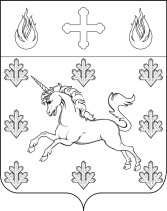 СОВЕТ ДЕПУТАТОВ ПОСЕЛЕНИЯ СОСЕНСКОЕ РЕШЕНИЕ15 ноября 2018 года   № 3/1  О бюджете поселения Сосенское в городе Москве на 2019 год и плановый период 2020 и 2021 годовВ соответствии с Бюджетным кодексом Российской Федерации, Федеральным законом от 6 октября 2003 года № 131-ФЗ «Об общих принципах организации местного самоуправления в Российской Федерации», Законом города Москвы от 10 сентября 2008 года № 39 «О бюджетном устройстве и бюджетном процессе в городе Москве», Решением Совета депутатов поселения Сосенское от 17 октября 2013  № 2/14 «Об утверждении Положения о бюджетном процессе во внутригородском муниципальном образовании  поселение  Сосенское  в городе Москве», Уставом поселения Сосенское, Совет депутатов поселения Сосенское решил:Утвердить основные характеристики бюджета поселения Сосенское в городе Москве на 2019 год:общий объем доходов бюджета поселения Сосенское в городе Москве в сумме 1 330 117,5 тыс. рублей;общий объем расходов бюджета поселения Сосенское в городе Москве в сумме 1 333 220,4 тыс. рублей; дефицит бюджета поселения Сосенское в городе Москве в сумме    3 102,9 тыс. рублей; Утвердить основные характеристики бюджета поселения Сосенское в городе Москве на 2020 год и на 2021 год:общий объем доходов бюджета поселения Сосенское в городе Москве на 2020 год в сумме 1 311 211,8 тыс. рублей, на 2021 год в сумме 1 313 411,8 тыс. рублей;общий объем расходов бюджета поселения Сосенское в городе Москве на 2020 год в сумме 1 253 761,6 тыс. рублей, условно утвержденные расходы бюджета поселения Сосенское в городе Москве 31 344,0 тыс. рублей, на 2021 год в сумме 1 217 125,6 тыс. рублей, условно утвержденные расходы бюджета поселения Сосенское в городе Москве 60 856,3 тыс. рублей;профицит бюджета поселения Сосенское в городе Москве на 2020 год в сумме 57 450,2 тыс. рублей, на 2021 год в сумме 96 286,2 тыс. рублей. Установить предельный объем муниципального долга поселения Сосенское в городе Москве на 2019 год 0,0 тыс. рублей, на 2020 год 0,0 тыс. рублей, на 2021 год 0,0 тыс. рублей.Установить верхний предел муниципального внутреннего долга поселения Сосенское в городе Москве на 01 января 2020 года в сумме 0,0 тыс. рублей, на 01 января 2021 года в сумме 0,0 тыс. рублей, на 01 января 2022 года в сумме 0,0 тыс. рублей.Установить, что доходы бюджета поселения Сосенское в городе Москве в 2019 году и плановом периоде 2020 и 2021 годов формируются за счет доходов от уплаты федеральных, региональных и местных налогов и сборов по нормативам, установленным законодательными актами Российской Федерации, субъекта Российской Федерации и настоящим Решением: 1) налоговых доходов в части:а) отчислений от налога на доходы физических лиц по установленным Законом города Москвы нормативам с доходов: источником которых является налоговый агент, за исключением доходов, в отношении которых исчисление и уплата налога осуществляются в соответствии со статьями 227, 227.1 и 228 Налогового кодекса Российской Федерации;полученных от осуществления деятельности физическими лицами, зарегистрированными в качестве индивидуальных предпринимателей, нотариусов, занимающихся частной практикой, адвокатов, учредивших адвокатские кабинеты, и других лиц, занимающихся частной практикой в соответствии со статьей 227 Налогового кодекса Российской Федерации;полученных физическими лицами в соответствии со статьей 228 Налогового кодекса Российской Федерации;б) отчислений от акцизов на автомобильный бензин, прямогонный бензин, дизельное топливо, моторные масла для дизельных и (или) карбюраторных (инжекторных) двигателей, производимых на территории Российской Федерации, для формирования муниципальных дорожных фондов по установленным Законом города Москвы нормативам;в) отчислений от единого сельскохозяйственного налога - по нормативу 50 процентов;г) отчислений от единого сельскохозяйственного налога (за налоговые периоды, истекшие до 1 января 2011 года) - по нормативу 45 процентов;д) налога на имущество физических лиц, взимаемого по ставкам, применяемым к объектам налогообложения, расположенным в границах поселений, - по нормативу 100 процентов;е) земельного налога - по нормативу 100 процентов:с организаций, обладающих земельным участком, расположенным в границах поселений;с физических лиц, обладающих земельным участком, расположенным в границах поселений;ж) государственной пошлины (подлежащей зачислению по месту государственной регистрации совершения юридически значимых действий или выдачи документов) - по нормативу 100 процентов:за выдачу органом местного самоуправления поселения специального разрешения на движение по автомобильным дорогам транспортных средств, осуществляющих перевозки опасных, тяжеловесных и (или) крупногабаритных грузов;за совершение нотариальных действий должностными лицами органов местного самоуправления поселения, уполномоченными в соответствии с законодательными актами Российской Федерации на совершение нотариальных действий;2) неналоговых доходов в части:а) доходов, получаемых в виде арендной платы за земельные участки, государственная собственность на которые не разграничена и которые расположены в границах поселений, а также средств от продажи права на заключение договоров аренды указанных земельных участков, расположенных в границах поселений, - по нормативу 50 процентов;б) доходов, получаемых в виде арендной платы, а также средств от продажи права на заключение договоров аренды за земли, находящиеся в собственности поселений (за исключением земельных участков муниципальных бюджетных и автономных учреждений), - по нормативу 100 процентов;в) доходов от сдачи в аренду имущества, находящегося в оперативном управлении органов управления поселений и созданных ими учреждений (за исключением имущества муниципальных бюджетных и автономных учреждений), - по нормативу 100 процентов;г) доходов от сдачи в аренду имущества, составляющего муниципальную казну поселений (за исключением земельных участков), - по нормативу 100 процентов;д) доходов от продажи земельных участков, государственная собственность на которые не разграничена и которые расположены в границах поселений, - по нормативу 50 процентов;е) платы по соглашениям об установлении сервитута, заключенным органами местного самоуправления поселений, государственными или муниципальными предприятиями либо государственными или муниципальными учреждениями в отношении земельных участков, государственная собственность на которые не разграничена и которые расположены в границах поселений, - по нормативу 50 процентов;ж) платы по соглашениям об установлении сервитута, заключенным органами местного самоуправления поселений, государственными или муниципальными предприятиями либо государственными или муниципальными учреждениями в отношении земельных участков, находящихся в муниципальной собственности поселений, - по нормативу 100 процентов;з) доходы от перечисления части прибыли, остающейся после уплаты налогов и иных обязательных платежей муниципальных унитарных предприятий, созданных поселениями, - по нормативу 100 процентов;и) прочих поступлений от использования имущества, находящегося в муниципальной собственности поселений (за исключением имущества муниципальных бюджетных и автономных учреждений, а также имущества муниципальных унитарных предприятий, в том числе казенных), - по нормативу 100 процентов;к) доходов от оказания платных услуг (работ) и компенсации затрат государства - по нормативу 100 процентов;л) доходов от продажи земельных участков, находящихся в муниципальной собственности поселений (за исключением земельных участков муниципальных бюджетных и автономных учреждений), - по нормативу 100 процентов;м) платы за увеличение площади земельных участков, находящихся в частной собственности, в результате перераспределения таких земельных участков и земель и (или) земельных участков, государственная собственность на которые не разграничена и которые расположены в границах поселений, - по нормативу 50 процентов;н) платы за увеличение площади земельных участков, находящихся в частной собственности, в результате перераспределения таких земельных участков и земельных участков, находящихся в муниципальной собственности поселений, - по нормативу 100 процентов;о) доходов от продажи квартир, находящихся в муниципальной собственности поселений, - по нормативу 100 процентов;п) доходов от реализации имущества, находящегося в муниципальной собственности поселений, в части реализации основных средств (за исключением движимого имущества муниципальных бюджетных и автономных учреждений, а также имущества муниципальных унитарных предприятий, в том числе казенных) и материальных запасов (за исключением имущества муниципальных бюджетных и автономных учреждений, а также имущества муниципальных унитарных предприятий, в том числе казенных) - по нормативу 100 процентов;р) денежных взысканий (штрафов), установленных Кодексом Российской Федерации об административных правонарушениях за административные правонарушения, выявленные должностными лицами органов муниципального контроля поселений, - по нормативу 100 процентов;с) денежных взысканий (штрафов), установленных Кодексом Российской Федерации об административных правонарушениях за административные правонарушения в области финансов, связанные с нецелевым использованием бюджетных средств, нарушением порядка и (или) условий предоставления (расходования) межбюджетных трансфертов, нарушением условий предоставления бюджетных инвестиций, субсидий юридическим лицам, индивидуальным предпринимателям и физическим лицам, в случае, если соответствующие бюджетные средства, межбюджетные трансферты, бюджетные инвестиции, субсидии были предоставлены из бюджета поселения, - по нормативу 100 процентов;т) денежных взысканий (штрафов), неустоек, пеней, которые должны быть уплачены юридическим или физическим лицом в соответствии с законом или договором в случае неисполнения или ненадлежащего исполнения обязательств перед органом местного самоуправления поселения, муниципальным казенным учреждением поселения, - по нормативу 100 процентов;у) денежных средств, изымаемых в собственность поселений в соответствии с решениями судов, за исключением денежных средств, обращенных в собственность государства на основании обвинительных приговоров судов, - по нормативу 100 процентов;ф) платежей по искам о возмещении ущерба, а также платежей, уплачиваемых при добровольном возмещении ущерба, причиненного муниципальному имуществу поселений (за исключением имущества муниципальных бюджетных и автономных учреждений, а также имущества муниципальных унитарных предприятий, в том числе казенных), - по нормативу 100 процентов;х) денежных взысканий (штрафов), установленных Кодексом Российской Федерации об административных правонарушениях за нарушение законодательства Российской Федерации о контрактной системе в сфере закупок товаров, работ, услуг для обеспечения государственных и муниципальных нужд (в части закупок для нужд поселений), - по нормативу 100 процентов;ц) прочих поступлений от денежных взысканий (штрафов), санкций и иных сумм в возмещение ущерба - по нормативу 100 процентов;ч) прочих неналоговых доходов - по нормативу 100 процентов;ш) невыясненных поступлений - по нормативу 100 процентов;3) безвозмездных поступлений, в том числе добровольных пожертвований и межбюджетных трансфертов бюджетам поселений из бюджета города Москвы.Утвердить перечень главных администраторов доходов бюджета поселения Сосенское в городе Москве на 2019 год и плановый период 2020 и 2021 годов согласно приложению 1 к настоящему Решению.Утвердить перечень главных администраторов источников внутреннего финансирования дефицита бюджета поселения Сосенское в городе Москве на 2019 год и плановый период 2020 и 2021 годов согласно приложению 2 к настоящему Решению.Утвердить доходы бюджета поселения Сосенское в городе Москве на 2019 год согласно приложению 3 к настоящему Решению.  Утвердить доходы бюджета поселения Сосенское в городе Москве на плановый период 2020 и 2021 годов согласно приложению 4 к настоящему Решению.Утвердить ведомственную структуру расходов бюджета поселения Сосенское в городе Москве по разделам, подразделам, целевым статьям расходов, сформированным в соответствии с муниципальными программами поселения Сосенское и непрограммными направлениями деятельности, группам и подгруппам видов расходов классификации расходов бюджета на 2019 год согласно приложению 5 к настоящему Решению.Утвердить ведомственную структуру расходов бюджета поселения Сосенское в городе Москве по разделам, подразделам, целевым статьям расходов, сформированным в соответствии с муниципальными программами поселения Сосенское и непрограммными направлениями деятельности, группам и подгруппам видов расходов классификации расходов бюджета на плановый период 2020 и 2021 год согласно приложению 6 к настоящему Решению.Утвердить распределение бюджетных ассигнований по целевым статьям расходов, сформированным в соответствии с муниципальными программами поселения Сосенское, а также непрограммными направлениям деятельности, и группам и подгруппам видов расходов классификации расходов бюджета поселения Сосенское в городе Москве на 2019 год согласно приложению 7 к настоящему Решению.Утвердить распределение бюджетных ассигнований по целевым статьям расходов, сформированным в соответствии с муниципальными программами поселения Сосенское, а также непрограммными направлениям деятельности, и группам и подгруппам видов расходов классификации расходов бюджета поселения Сосенское в городе Москве на плановый период 2020 и 2021 годов согласно приложению 8 к настоящему Решению.Утвердить распределение бюджетных ассигнований по муниципальным программам поселения Сосенское и подпрограммам муниципальных программ поселения Сосенское на 2019 год согласно приложению 9 к настоящему Решению.Утвердить распределение бюджетных ассигнований по муниципальным программам поселения Сосенское и подпрограммам муниципальных программ поселения Сосенское на плановый период 2020 и 2021 годов согласно приложению 10 к настоящему Решению. Утвердить источники  финансирования дефицита бюджета поселения Сосенское в городе Москве на 2019 и плановый период 2020 и 2021 год согласно приложению 11 к настоящему Решению.17.    Установить, что из бюджета поселения Сосенское гражданам, находящимся в трудной жизненной ситуации и постоянно проживающим на территории поселения Сосенское, может быть оказана единовременная материальная помощь в размерах, порядке и на условиях, утвержденных в адресных мероприятиях по социальной защите.18.   Утвердить объемы бюджетных ассигнований для предоставления субсидий муниципальным бюджетным учреждениям поселения Сосенское на выполнение муниципального задания и иные цели:-   МБУ «Сосенский центр спорта» на 2019 год в сумме 65 755,8 тыс. рублей, на 2020 год в сумме 65 755,8 тыс. рублей, на 2021 год в сумме 65 755,8 тыс. рублей.- МБУК «Дом культуры Коммунарка» на 2019 год в сумме 64 174,9 тыс. рублей, на 2020 год в сумме 64 174,9 тыс. рублей, на 2021 год в сумме 64 174,9 тыс. рублей.Предоставление субсидий осуществляется в порядке, установленном администрацией поселения Сосенское.19.  Установить, что в бюджете поселения Сосенское в городе Москве предусматриваются средства в виде межбюджетных трансфертов на софинансирование расходных обязательств, возникающих при выполнении полномочий органов местного самоуправления по вопросам местного значения, планируемых к предоставлению из бюджета города Москвы бюджету поселения Сосенское в городе Москве на софинансирование расходных обязательств по осуществлению дорожной деятельности в отношении дорог местного значения в границах городских округов и поселений, организации благоустройства территории городских округов и поселений, содержанию муниципального жилого фонда в части благоустройства территории жилой застройки на 2019 год в сумме 20 509,0 тыс. рублей. 20.    Установить, что финансирование переданных бюджету поселения Сосенское в городе Москве отдельных полномочий государственной власти Российской Федерации осуществляется в пределах средств, выделенных бюджету поселения Сосенское в городе Москве в виде субвенций на реализацию переданных полномочий на осуществление первичного воинского учета на территориях, где отсутствуют военные комиссариаты.21. Установить, что за счет средств бюджета поселения Сосенское в городе Москве организуются и проводятся праздничные и культурно-массовые мероприятия местного и межмуниципального значения,  в том числе посвященные знаменательным событиям, памятным датам, установленным в Российской Федерации, городе  Москве и поселении Сосенское,   конкурсы, мероприятия по обеспечению сохранения, возрождения и развития народных художественных промыслов на территории поселения, празднично-тематическое оформление территории поселения. Перечень мероприятий принимается Советом депутатов в составе мероприятий муниципальной программы поселения Сосенское в городе Москве «Развитие культуры в сфере обеспечения досуга населения поселения Сосенское».22. Установить, что за счет средств бюджета поселения Сосенское в городе Москве организуются и проводятся официальные физкультурно-оздоровительные и спортивные мероприятия местного и межмуниципального значения, направленные на развитие физической культуры и массового спорта на территории поселения и города Москвы. Перечень мероприятий принимается Советом депутатов и финансируется в рамках запланированных мероприятий муниципальной программы поселения Сосенское «Развитие физической культуры и спорта на территории поселения Сосенское».23. Утвердить объем бюджетных ассигнований Дорожного фонда поселения Сосенское на 2019 год в сумме 165 400,0 тыс. рублей, на 2020 год в сумме 139 900,0 тыс. рублей, на 2021 год в сумме 139 900,0 тыс. рублей. Бюджетные ассигнования Дорожного фонда предусматриваются администрацией поселения Сосенское на реализацию мероприятий муниципальной программы поселения Сосенское «Содержание объектов дорожного хозяйства на территории поселения Сосенское».24. Утвердить объем бюджетных ассигнований резервного фонда администрации поселения Сосенское на 2019 год в сумме 2 800,0 тыс. рублей, на 2020 год в сумме 2 800,0 тыс. рублей, на 2021 год в сумме 2 800,0 тыс. рублей. Расходование средств резервного фонда осуществляется согласно Положению «О порядке создания и использования средств резервного фонда администрации сельского поселения Сосенское», утвержденного решением Совета депутатов сельского поселения Сосенское от 29.04.2008 г.  № 77/20.25. Установить, что в ходе исполнения бюджета поселение Сосенское в городе Москве администрация поселения Сосенское в городе Москве вправе вносить изменения в сводную бюджетную роспись в случаях,  установленных законодательством РФ.26. Установить, что:1) остатки средств бюджета поселения Сосенское в городе Москве на 01 января 2019 года могут в полном объеме направляться в 2019 году на покрытие временного кассового разрыва;2) остатки средств бюджета поселения Сосенское в городе Москве на 01 января 2020 года могут в полном объеме направляться в 2020 году на покрытие временного кассового разрыва;3) остатки средств бюджета поселения Сосенское в городе Москве на 01 января 2021 года могут в полном объеме направляться в 2021 году на покрытие временного кассового разрыва.  27. Установить, что нормативно-правовые акты, влекущие дополнительные расходы за счет средств бюджета поселения Сосенское в городе Москве, а также сокращающие его доходную базу, реализуются только при наличии профицита бюджета, источников дополнительных поступлений в бюджет поселения Сосенское в городе Москве и (или) при сокращении расходов по конкретным статьям бюджета поселения Сосенское в городе Москве после внесения соответствующих изменений и дополнений в настоящее Решение. 28. Установить, что составление и организация исполнения бюджета поселения Сосенское в городе Москве осуществляется администрацией поселения Сосенское с использованием лицевых счетов бюджета поселения, открытых в Управлении Федерального казначейства по городу Москве, в соответствии с законодательством Российской Федерации. Кассовое обслуживание исполнения бюджета поселения Сосенское в городе Москве осуществляется Управлением Федерального казначейства по городу Москве на основании соглашения на безвозмездной основе.29. Установить, что средства в валюте Российской Федерации, поступающие во временное распоряжение казенного учреждения поселения Сосенское в соответствии с правовыми актами Российской Федерации и правовыми актами города Москвы учитываются на лицевых счетах, открытых в Управлении Федерального казначейства по городу Москве, в порядке, установленном Правительством Москвы.30. Установить, что предельный объем заимствований бюджета поселения Сосенское в городе Москве в 2019 году и плановый период 2020 и 2021 годов не устанавливается.31. Установить, что в ходе исполнения бюджета поселения Сосенское в городе Москве на 2019 год и плановый период 2020 и 2021 годов администрация поселения Сосенское вправе вносить изменения в структуру доходов, расходов и источников финансирования дефицита бюджета поселения Сосенское в городе Москве если указанные изменения не влекут за собой изменение основных характеристик бюджета поселения Сосенское в городе Москве (общий объем доходов, расходов, размер дефицита (профицита)). 32. Настоящее Решение вступает в силу со дня его принятия. Со дня вступления в силу и до 01 января 2022 года настоящее Решение применяется в целях обеспечения исполнения бюджета поселения Сосенское в городе Москве в 2019 году и плановом периоде 2020 и 2021 годов. 33. Опубликовать настоящее Решение в газете «Сосенские вести»  и разместить на официальном сайте органов местного самоуправления поселения Сосенское в информационно-телекоммуникационной сети «Интернет».34. Контроль за выполнением настоящего Решения возложить на Главу поселения Сосенское Бармашева К.О.Глава поселения Сосенское						       К.О. БармашевПриложение 1к Решению Совета депутатовпоселения Сосенскоеот 15.11.2018 г. № 3/1Перечень главных администраторов доходов бюджета поселения Сосенское в городе Москве на 2019 год и плановый период 2020 и 2021 годов Глава поселения Сосенское                                                         К.О. БармашевПриложение 2к Решению Совета депутатовпоселения Сосенскоеот 15.11.2018 г. № 3/1Перечень главных администраторов источников внутреннего финансирования дефицита бюджета поселения Сосенское в городе Москве на 2019 год и плановый период 2020 и 2021 годовГлава поселения Сосенское                                                         К.О.БармашевПриложение 3к Решению Совета депутатовпоселения Сосенскоеот 15.11.2018 г. № 3/1     Поступление доходов в бюджет поселения Сосенское в городе Москве по основным источникам на 2019 год                                                                                                                                                                 (тыс. руб.)Глава поселения Сосенское                                                                      Бармашев К.О.   Приложение 4к решению Совета депутатовпоселения Сосенскоеот 15.11.2018 № 3/1Поступление доходов в бюджет поселения Сосенское в городе Москве по основным источникам на плановый период 2020 и 2021 годов                                                                                                                                                   (тыс. рублей) Глава поселения Сосенское                                                              К.О.БармашевПриложение  5к Решению Совета депутатовпоселения Сосенскоеот 15.11.2018 г. № 3/1Ведомственная структура расходов бюджета поселения Сосенское в городе Москве по разделам, подразделам, целевым статьям расходов, сформированным в соответствии с муниципальными программами поселения Сосенское и непрограммными направлениями деятельности, группам и подгруппам видов расходов классификации расходов бюджета на 2019 год (тыс. рублей)Глава поселения Сосенское                                                                  К.О. Бармашев Приложение 6к Решению Совета депутатовпоселения Сосенскоеот 15.11.2018 г. № 3/1Ведомственная структура расходов бюджета поселения Сосенское в городе Москве по разделам, подразделам, целевым статьям расходов, сформированным в соответствии с муниципальными программами поселения Сосенское и непрограммными направлениями деятельности, группам и подгруппам видов расходов классификации расходов бюджета на плановый период 2020 и 2021 годов (тыс. рублей)Глава поселения Сосенское                                                                  К.О. БармашевПриложение  7к Решению Совета депутатовпоселения Сосенскоеот 15.11.2018 г. № 3/1Распределение бюджетных ассигнований по целевым статьям расходов, сформированным в соответствии с муниципальными программами поселения Сосенское, а также непрограммными направлениями деятельности, и группам и подгруппам видов расходов классификации расходов бюджета поселения Сосенское в городе Москвена 2019 год(тыс. рублей)Глава поселения Сосенское                                                                  К.О.БармашевПриложение  8к Решению Совета депутатовпоселения Сосенскоеот 15.11.2018 г. № 3/1Распределение бюджетных ассигнований по  целевым статьям расходов, сформированным в соответствии с муниципальными программами поселения Сосенское, а также непрограммными направлениями деятельности, и группам и подгруппам видов расходов классификации расходов бюджета поселения Сосенское в городе Москве на плановый период 2020 и 2021  годов(тыс. рублей)Глава поселения Сосенское                                                                  К.О.БармашевПриложение  9к Решению Совета депутатовпоселения Сосенскоеот 15.11.2018 г. № 3/1Распределение бюджетных ассигнований по муниципальным программам поселения Сосенское и подпрограммам муниципальных программ поселения Сосенское на 2019 год(тыс. рублей)Глава поселения Сосенское                                                                  К.О. БармашевПриложение 10к Решению Совета депутатовпоселения Сосенскоеот 15.11.2018 г. № 3/1Распределение бюджетных ассигнований по муниципальным программам поселения Сосенское и подпрограммам муниципальных программ поселения Сосенское  на плановый период 2020 и 2021 годов(тыс. рублей)Глава поселения Сосенское                                                                  К.О.БармашевПриложение 11к Решению Совета депутатов поселения Сосенское от 15.11.2018 г. № 3/1Источники финансирования дефицита бюджета поселения Сосенское в городе Москве на 2019 год и плановый период 2020 и 2021годов(тыс. рублей) Глава поселения Сосенское                                                                  К.О.Бармашев Код бюджетной классификации Код бюджетной классификацииНаименованиеглавного администратора доходов бюджета и виды (подвиды) доходовглавного администра-тора доходовдоходов бюджетаНаименованиеглавного администратора доходов бюджета и виды (подвиды) доходовГлавный администратор доходов бюджета поселения Сосенское в городе Москве – орган местного самоуправления поселения СосенскоеГлавный администратор доходов бюджета поселения Сосенское в городе Москве – орган местного самоуправления поселения СосенскоеГлавный администратор доходов бюджета поселения Сосенское в городе Москве – орган местного самоуправления поселения Сосенское910Администрация поселения СосенскоеАдминистрация поселения Сосенское9101 11 05033 03 0000 120   Доходы от сдачи в аренду имущества, находящегося в оперативном управлении органов управления внутригородских муниципальных образований городов федерального значения и созданных ими учреждений (за исключением имущества муниципальных бюджетных и автономных учреждений)9101 11 05073 03 0000 120Доходы от сдачи в аренду имущества, составляющего казну внутригородских муниципальных образований городов федерального значения (за исключением земельных участков)9101 11 05323 03 0000 120Плата по соглашениям об установлении сервитута, заключенным органами местного самоуправления внутригородских муниципальных образований городов федерального значения, государственными или муниципальными предприятиями либо государственными или муниципальными учреждениями в отношении земельных участков, находящихся в собственности внутригородских муниципальных образований городов федерального значения9101 11 07013 03 0000 120  Доходы от перечисления части прибыли, остающейся после уплаты налогов и иных обязательных платежей муниципальных унитарных предприятий, созданных внутригородскими муниципальными образованиями городов федерального значения9101 11 09043 03 0000 120   Прочие поступления от использования имущества, находящегося в собственности внутригородских муниципальных образований городов федерального значения (за исключением имущества муниципальных бюджетных и автономных учреждений, а также имущества муниципальных унитарных предприятий, в том числе казенных)9101 13 01993 03 0000 130Прочие доходы от оказания платных услуг (работ) получателями средств бюджетов внутригородских муниципальных образований городов федерального значения9101 13 02063 03 0000 130Доходы, поступающие в порядке возмещения расходов, понесенных в связи с эксплуатацией имущества внутригородских муниципальных образований городов федерального значения9101 13 02993 03 0000 130Прочие доходы от компенсации затрат бюджетов внутригородских муниципальных образований городов федерального значения9101 14 01030 03 0000 410    Доходы от продажи квартир, находящихся в собственности внутригородских муниципальных образований городов федерального значения9101 14 02033 03 0000 410   Доходы от реализации иного имущества, находящегося в муниципальной собственности внутригородских муниципальных образований городов федерального значения (за исключением имущества муниципальных бюджетных и автономных учреждений, а также имущества муниципальных унитарных предприятий, в том числе казенных), в части реализации основных средств по указанному имуществу9101 14 06023 03 0000 430Доходы от продажи земельных участков, находящихся в собственности внутригородских муниципальных образований городов федерального значения (за исключением земельных участков муниципальных бюджетных и автономных учреждений)9101 14 06323 03 0000 430Плата за увеличение площади земельных участков, находящихся в частной собственности, в результате перераспределения таких земельных участков и земельных участков, находящихся в собственности внутригородских муниципальных образований городов федерального значения9101 16 18030 03 0000 140Денежные взыскания (штрафы) за нарушение бюджетного законодательства (в части бюджетов внутригородских муниципальных образований городов федерального значения)9101 16 21030 03 0000 140Денежные взыскания (штрафы) и иные суммы, взыскиваемые с лиц, виновных в совершении преступлений, и в возмещение ущерба имуществу, зачисляемые в бюджеты внутригородских муниципальных образований городов федерального значения9101 16 23031 03 0000 140Доходы от возмещения ущерба при возникновении страховых случаев по обязательному страхованию гражданской ответственности, когда выгодоприобретателями выступают получатели средств бюджетов внутригородских муниципальных образований городов федерального значения9101 16 23032 03 0000 140Доходы от возмещения ущерба при возникновении иных страховых случаев, когда выгодоприобретателями выступают получатели средств бюджетов внутригородских муниципальных образований городов федерального значения9101 16 32000 03 0000 140Денежные взыскания, налагаемые в возмещение ущерба, причиненного в результате незаконного или нецелевого использования бюджетных средств (в части бюджетов внутригородских муниципальных образований городов федерального значения)9101 16 33030 03 0000 140Денежные взыскания (штрафы) за нарушение законодательства Российской Федерации о контрактной системе в сфере закупок товаров, работ, услуг для обеспечения государственных и муниципальных нужд для нужд внутригородских муниципальных образований городов федерального значения9101 16 90030 03 0000 140Прочие поступления от денежных взысканий (штрафов) и иных сумм в возмещение ущерба, зачисляемые в бюджеты внутригородских муниципальных образований городов федерального значения9101 17 01030 03 0000 180   Невыясненные поступления, зачисляемые в бюджеты внутригородских муниципальных образований городов федерального значения9101 17 05030 03 0000 180   Прочие неналоговые доходы бюджетов внутригородских муниципальных образований городов федерального значения9102 02 19999 03 0000 150Прочие дотации бюджетам внутригородских муниципальных образований городов федерального значения9102 02 20041 03 0000 150Субсидии бюджетам внутригородских муниципальных образований городов федерального значения на строительство, модернизацию, ремонт и содержание автомобильных дорог общего пользования, в том числе дорог в поселениях (за исключением автомобильных дорог федерального значения)9102 02 20079 03 0000 150Субсидии бюджетам внутригородских муниципальных образований городов федерального значения на переселение граждан из жилищного фонда, признанного непригодным для проживания, и (или) жилищного фонда с высоким уровнем износа (более 70 процентов)9102 02 29999 03 0000 150Прочие субсидии бюджетам внутригородских муниципальных образований городов федерального значения9102 02 29999 03 0001 150Прочие субсидии бюджетам внутригородских муниципальных образований городов федерального значения (в сфере жилищно-коммунального хозяйства, благоустройства и  дорожной деятельности)9102 02 35930 03 0000 150Субвенции бюджетам внутригородских муниципальных образований городов федерального значения на государственную регистрацию актов гражданского состояния9102 02 35118 03 0000 150Субвенции бюджетам внутригородских муниципальных образований городов федерального значения на осуществление первичного воинского учета на территориях, где отсутствуют военные комиссариаты9102 02 39999 03 0000 150Прочие субвенции бюджетам внутригородских муниципальных образований городов федерального значения9102 02 49999 03 0000 150Прочие межбюджетные трансферты, передаваемые бюджетам внутригородских муниципальных образований городов федерального значения9102 07 03010 03 0000 150Поступления от денежных пожертвований, предоставляемых физическими лицами получателям средств бюджетов внутригородских муниципальных образований городов федерального значения9102 07 03020 03 0000 150Прочие безвозмездные поступления в бюджеты внутригородских муниципальных образований городов федерального значения9102 08 03000 03 0000 150Перечисления из бюджетов внутригородских муниципальных образований городов федерального значения (в бюджеты внутригородских муниципальных образований городов федерального значения) для осуществления возврата (зачета) излишне уплаченных или излишне взысканных сумм налогов, сборов и иных платежей, а также сумм процентов за несвоевременное осуществление такого возврата и процентов, начисленных на излишне взысканные суммы9102 18 03010 03 0000 150Доходы бюджетов внутригородских муниципальных образований городов федерального значения от возврата бюджетными учреждениями остатков субсидий прошлых лет9102 18 03020 03 0000 150Доходы бюджетов внутригородских муниципальных образований городов федерального значения от возврата автономными учреждениями остатков субсидий прошлых лет9102 18 03030 03 0000 150Доходы бюджетов внутригородских муниципальных образований городов федерального значения от возврата иными организациями остатков субсидий прошлых лет9102 19 60010 03 0000 150Возврат прочих остатков субсидий, субвенций и иных межбюджетных трансфертов, имеющих целевое назначение, прошлых лет из бюджетов внутригородских муниципальных образований городов федерального значенияКод бюджетной классификацииКод бюджетной классификацииНаименование главного администратора источников финансирования дефицита бюджета и виды (подвиды) источниковглавного админис-тратора источниковисточников финансирования дефицита бюджета Наименование главного администратора источников финансирования дефицита бюджета и виды (подвиды) источниковГлавный администратор источников внутреннего финансирования дефицита бюджета поселения Сосенское в городе Москве – орган местного самоуправления поселение СосенскоеГлавный администратор источников внутреннего финансирования дефицита бюджета поселения Сосенское в городе Москве – орган местного самоуправления поселение СосенскоеГлавный администратор источников внутреннего финансирования дефицита бюджета поселения Сосенское в городе Москве – орган местного самоуправления поселение Сосенское910Администрация поселения Сосенское91001 05 02 01 03 0000 510Увеличение прочих остатков денежных средств бюджетов внутригородских муниципальных образований городов федерального значения91001 05 02 01 03 0000 610Уменьшение прочих остатков денежных средств бюджетов внутригородских муниципальных образований городов федерального значенияКоды бюджетной классификацииНаименование доходаСумма000 1 00 00000 00 0000 000НАЛОГОВЫЕ И НЕНАЛОГОВЫЕ ДОХОДЫ1 308 571,6000 1 01 00000 00 0000 000НАЛОГИ НА ПРИБЫЛЬ, ДОХОДЫ32 900,0000 1 01 02000 01 0000 110Налог на доходы физических лиц32 900,0182 1 01 02010 01 0000 110Налог на доходы физических лиц с доходов, источником которых является налоговый агент, за исключением доходов, в отношении которых исчисление и уплата налога осуществляются в соответствии со статьями 227, 227.1 и 228 Налогового кодекса Российской Федерации32 900,0000 1 03 00000 00 0000 000НАЛОГИ НА ТОВАРЫ (РАБОТЫ, УСЛУГИ), РЕАЛИЗУЕМЫЕ НА ТЕРРИТОРИИ РОССИЙСКОЙ ФЕДЕРАЦИИ1 298,2000 1 03 02000 01 0000 110Акцизы по подакцизным товарам (продукции), производимым на территории Российской Федерации1 298,2100 1 03 02230 01 0000 110Доходы от уплаты акцизов на дизельное топливо, подлежащие распределению между бюджетами субъектов Российской Федерации и местными бюджетами с учетом установленных дифференцированных нормативов отчислений в местные бюджеты486,5100 1 03 02240 01 0000 110Доходы от уплаты акцизов на моторные масла для дизельных и (или) карбюраторных (инжекторных) двигателей, подлежащие распределению между бюджетами субъектов Российской Федерации и местными бюджетами с учетом установленных дифференцированных нормативов отчислений в местные бюджеты3,4100 1 03 02250 01 0000 110Доходы от уплаты акцизов на автомобильный бензин, подлежащие распределению между бюджетами субъектов Российской Федерации и местными бюджетами с учетом установленных дифференцированных нормативов отчислений в местные бюджеты874,2100 1 03 02260 01 0000 110Доходы от уплаты акцизов на прямогонный бензин, подлежащие распределению между бюджетами субъектов Российской Федерации и местными бюджетами с учетом установленных дифференцированных нормативов отчислений в местные бюджеты-65,9000 1 06 00000 00 0000 000НАЛОГИ НА ИМУЩЕСТВО1 192 400,0000 1 06 01000 00 0000 110Налог на имущество физических лиц45 000,0182 1 06 01010 03 0000 110Налог на имущество физических лиц, взимаемый по ставкам, применяемым к объектам налогообложения, расположенным в границах внутригородских муниципальных образований городов федерального значения45 000,0000 1 06 06000 00 0000 110Земельный налог1 147 400,0000 1 06 06030 00 0000 110Земельный налог с организаций1 100 000,0182 1 06 06031 03 0000 110Земельный налог с организаций, обладающих земельным участком, расположенным в границах внутригородских муниципальных образований городов федерального значения1 100 000,0000 1 06 06040 00 0000 110Земельный налог с физических лиц47 400,0182 1 06 06041 03 0000 110Земельный налог с физических лиц, обладающих земельным участком, расположенным в границах внутригородских муниципальных образований городов федерального значения47 400,0000 1 11 00000 00 0000 000ДОХОДЫ ОТ ИСПОЛЬЗОВАНИЯ ИМУЩЕСТВА, НАХОДЯЩЕГОСЯ В ГОСУДАРСТВЕННОЙ И МУНИЦИПАЛЬНОЙ СОБСТВЕННОСТИ81 973,4000 1 11 05000 00 0000 120Доходы, получаемые в виде арендной либо иной платы за передачу в возмездное пользование государственного и муниципального имущества (за исключением имущества бюджетных и автономных учреждений, а также имущества государственных и муниципальных унитарных предприятий, в том числе казенных)77 102,1000 1 11 05010 00 0000 120Доходы, получаемые в виде арендной платы за земельные участки, государственная собственность на которые не разграничена, а также средства от продажи права на заключение договоров аренды указанных земельных участков72 000,0071 1 11 05011 02 0000 120Доходы, получаемые в виде арендной платы за земельные участки, государственная собственность на которые не разграничена и которые расположены в границах городов федерального значения, а также средства от продажи права на заключение договоров аренды указанных земельных участков72 000,0000 1 11 05030 00 0000 120Доходы от сдачи в аренду имущества, находящегося в оперативном управлении органов государственной власти, органов местного самоуправления, государственных внебюджетных фондов и созданных ими учреждений (за исключением имущества бюджетных и автономных учреждений)5 102,1910 1 11 05033 03 0000 120Доходы от сдачи в аренду имущества, находящегося в оперативном управлении органов управления внутригородских муниципальных образований городов федерального значения и созданных ими учреждений (за исключением имущества муниципальных бюджетных и автономных учреждений)5 102,1000 1 11 09000 00 0000 120Прочие доходы от использования имущества и прав, находящихся в государственной и муниципальной собственности (за исключением имущества бюджетных и автономных учреждений, а также имущества государственных и муниципальных унитарных предприятий, в том числе казенных)4 871,3000 1 11 09040 00 0000 120Прочие поступления от использования имущества, находящегося в государственной и муниципальной собственности (за исключением имущества бюджетных и автономных учреждений, а также имущества государственных и муниципальных унитарных предприятий, в том числе казенных)4 871,3910 1 11 09043 03 0000 120Прочие поступления от использования имущества, находящегося в собственности внутригородских муниципальных образований городов федерального значения (за исключением имущества муниципальных бюджетных и автономных учреждений, а также имущества муниципальных унитарных предприятий, в том числе казенных)4 871,3000 2 00 00000 00 0000 000БЕЗВОЗМЕЗДНЫЕ ПОСТУПЛЕНИЯ21 545,9000 2 02 00000 00 0000 000БЕЗВОЗМЕЗДНЫЕ ПОСТУПЛЕНИЯ ОТ ДРУГИХ БЮДЖЕТОВ БЮДЖЕТНОЙ СИСТЕМЫ РОССИЙСКОЙ ФЕДЕРАЦИИ21 545,9000 2 02 20000 00 0000 150Субсидии бюджетам бюджетной системы Российской Федерации (межбюджетные субсидии)20 509,0000 2 02 29999 00 0000 150Прочие субсидии20 509,0000 2 02 29999 03 0001 150Прочие субсидии бюджетам внутригородских муниципальных образований городов федерального значения (в сфере жилищно-коммунального хозяйства, благоустройства и  дорожной деятельности)20 509,0000 2 02 30000 00 0000 150Субвенции бюджетам субъектов Российской Федерации и муниципальных образований1 036,9000 2 02 35118 00 0000 150Субвенции бюджетам на осуществление первичного воинского учета на территориях, где отсутствуют военные комиссариаты1 036,9910 2 02 35118 03 0000 150Субвенции бюджетам внутригородских муниципальных образований городов федерального значения на осуществление первичного воинского учета на территориях, где отсутствуют военные комиссариаты1 036,9ВСЕГО ДОХОДОВ1 330 117,5 Коды бюджетной классификацииНаименование доходаПланПланКоды бюджетной классификацииНаименование дохода 2020 год 2021 год000 1 00 00000 00 0000 000НАЛОГОВЫЕ И НЕНАЛОГОВЫЕ ДОХОДЫ1 310 134,71 312 334,7000 1 01 00000 00 0000 000НАЛОГИ НА ПРИБЫЛЬ, ДОХОДЫ34 600,036 800,0000 1 01 02000 01 0000 110Налог на доходы физических лиц34 600,036 800,0182 1 01 02010 01 0000 110Налог на доходы физических лиц с доходов, источником которых является налоговый агент, за исключением доходов, в отношении которых исчисление и уплата налога осуществляются в соответствии со статьями 227, 227.1 и 228 Налогового кодекса Российской Федерации34 600,036 800,0000 1 03 00000 00 0000 000НАЛОГИ НА ТОВАРЫ (РАБОТЫ, УСЛУГИ), РЕАЛИЗУЕМЫЕ НА ТЕРРИТОРИИ РОССИЙСКОЙ ФЕДЕРАЦИИ1 271,51 271,5000 1 03 02000 01 0000 110Акцизы по подакцизным товарам (продукции), производимым на территории Российской Федерации1 271,51 271,5100 1 03 02230 01 0000 110Доходы от уплаты акцизов на дизельное топливо, подлежащие распределению между бюджетами субъектов Российской Федерации и местными бюджетами с учетом установленных дифференцированных нормативов отчислений в местные бюджеты483,7483,7100 1 03 02240 01 0000 110Доходы от уплаты акцизов на моторные масла для дизельных и (или) карбюраторных (инжекторных) двигателей, подлежащие распределению между бюджетами субъектов Российской Федерации и местными бюджетами с учетом установленных дифференцированных нормативов отчислений в местные бюджеты3,33,3100 1 03 02250 01 0000 110Доходы от уплаты акцизов на автомобильный бензин, подлежащие распределению между бюджетами субъектов Российской Федерации и местными бюджетами с учетом установленных дифференцированных нормативов отчислений в местные бюджеты868,3868,3100 1 03 02260 01 0000 110Доходы от уплаты акцизов на прямогонный бензин, подлежащие распределению между бюджетами субъектов Российской Федерации и местными бюджетами с учетом установленных дифференцированных нормативов отчислений в местные бюджеты-83,8-83,8000 1 06 00000 00 0000 000НАЛОГИ НА ИМУЩЕСТВО1 192 400,01 192 400,0000 1 06 01000 00 0000 110Налог на имущество физических лиц45 000,045 000,0182 1 06 01010 03 0000 110Налог на имущество физических лиц, взимаемый по ставкам, применяемым к объектам налогообложения, расположенным в границах внутригородских муниципальных образований городов федерального значения45 000,045 000,0000 1 06 06000 00 0000 110Земельный налог1 147 400,01 147 400,0000 1 06 06030 00 0000 110Земельный налог с организаций1 100 000,01 100 000,0182 1 06 06031 03 0000 110Земельный налог с организаций, обладающих земельным участком, расположенным в границах внутригородских муниципальных образований городов федерального значения1 100 000,01 100 000,0000 1 06 06040 00 0000 110Земельный налог с физических лиц47 400,047 400,0182 1 06 06041 03 0000 110Земельный налог с физических лиц, обладающих земельным участком, расположенным в границах внутригородских муниципальных образований городов федерального значения47 400,047 400,0000 1 11 00000 00 0000 000ДОХОДЫ ОТ ИСПОЛЬЗОВАНИЯ ИМУЩЕСТВА, НАХОДЯЩЕГОСЯ В ГОСУДАРСТВЕННОЙ И МУНИЦИПАЛЬНОЙ СОБСТВЕННОСТИ81 863,281 863,2000 1 11 05000 00 0000 120Доходы, получаемые в виде арендной либо иной платы за передачу в возмездное пользование государственного и муниципального имущества (за исключением имущества бюджетных и автономных учреждений, а также имущества государственных и муниципальных унитарных предприятий, в том числе казенных)77 063,277 063,2000 1 11 05010 00 0000 120Доходы, получаемые в виде арендной платы за земельные участки, государственная собственность на которые не разграничена, а также средства от продажи права на заключение договоров аренды указанных земельных участков72 000,072 000,0071 1 11 05011 02 0000 120Доходы, получаемые в виде арендной платы за земельные участки, государственная собственность на которые не разграничена и которые расположены в границах городов федерального значения, а также средства от продажи права на заключение договоров аренды указанных земельных участков72 000,072 000,0000 1 11 05030 00 0000 120Доходы от сдачи в аренду имущества, находящегося в оперативном управлении   органов государственной власти, органов местного самоуправления, государственных внебюджетных фондов и созданных ими учреждений (за исключением имущества бюджетных и автономных учреждений)5 063,25 063,2910 1 11 05033 03 0000 120Доходы от сдачи в аренду имущества, находящегося в оперативном управлении органов управления внутригородских муниципальных образований городов федерального значения и созданных ими учреждений (за исключением имущества муниципальных бюджетных и автономных учреждений)5 063,25 063,2000 1 11 09000 00 0000 120Прочие доходы от использования имущества и прав, находящихся в государственной и муниципальной собственности (за исключением имущества бюджетных и автономных учреждений, а также имущества государственных и муниципальных унитарных предприятий, в том числе казенных)4 800,04 800,0000 1 11 09040 00 0000 120Прочие поступления от использования имущества, находящегося в государственной и муниципальной собственности (за исключением имущества бюджетных и автономных учреждений, а также имущества государственных и муниципальных унитарных предприятий, в том числе казенных)4 800,04 800,0910 1 11 09043 03 0000 120Прочие поступления от использования имущества, находящегося в собственности внутригородских муниципальных образований городов федерального значения (за исключением имущества муниципальных бюджетных и автономных учреждений, а также имущества муниципальных унитарных предприятий, в том числе казенных)4 800,04 800,0000 2 00 00000 00 0000 000БЕЗВОЗМЕЗДНЫЕ ПОСТУПЛЕНИЯ1 077,11 077,1000 2 02 00000 00 0000 000БЕЗВОЗМЕЗДНЫЕ ПОСТУПЛЕНИЯ ОТ ДРУГИХ БЮДЖЕТОВ БЮДЖЕТНОЙ СИСТЕМЫ РОССИЙСКОЙ ФЕДЕРАЦИИ1 077,11 077,1000 2 02 30000 00 0000 150Субвенции бюджетам субъектов Российской Федерации и муниципальных образований1 077,11 077,1000 2 02 35118 00 0000 150Субвенции бюджетам на осуществление первичного воинского учета на территориях, где отсутствуют военные комиссариаты1 077,11 077,1910 2 02 35118 03 0000 150Субвенции    бюджетам    внутригородских   муниципальных    образований     городов федерального значения на осуществление первичного воинского учёта на территориях, где отсутствуют военные комиссариаты1 077,11 077,1ВСЕГО ДОХОДОВВСЕГО ДОХОДОВ1 311 211,8 1 313 411,8Наименование Код ведомстваКБККБККБККБКСумма
Наименование Код ведомстваРзПрЦСРВРСумма
Администрация поселения Сосенское9101 333 220,4ОБЩЕГОСУДАРСТВЕННЫЕ ВОПРОСЫ91001 00209 475,5Функционирование законодательных (представительных) органов государственной власти и представительных органов муниципальных образований91001034 413,9Непрограммные направления деятельности органов государственной власти по руководству и управлению в сфере установленных функций органов государственной власти города Москвы910010331 0 00 000004 413,9Представительные органы государственной власти910010331 А 00 000004 413,9Депутаты Совета депутатов внутригородского муниципального образования910010331 А 01 002004 413,9Расходы на выплаты персоналу в целях обеспечения выполнения функций государственными органами, казенными учреждениями, органами управления государственными внебюджетными фондами910010331 А 01 002001004 413,9Расходы на выплату персоналу государственных  (муниципальных) органов910010331 А 01 002001204 413,9Функционирование Правительства Российской Федерации, высших исполнительных органов государственной власти субъектов Российской Федерации, местных администраций9100104191 448,9Непрограммные направления деятельности органов государственной власти по руководству и управлению в сфере установленных функций органов государственной власти города Москвы910010431 0 00 00000183 474,5Исполнительные органы государственной власти города Москвы910010431 Б 00 00000183 474,5Функционирование исполнительных органов государственной власти910010431 Б 01 00000183 474,5Глава местной администрации910010431 Б 01 001003 212,0Расходы на выплаты персоналу в целях обеспечения выполнения функций государственными органами, казенными учреждениями, органами управления государственными внебюджетными фондами910010431 Б 01 001001003 212,0Расходы на выплату персоналу государственных  (муниципальных) органов910010431 Б 01 001001203 212,0Обеспечение деятельности администрации910010431 Б 01 00500180 262,5Расходы на выплаты персоналу в целях обеспечения выполнения функций государственными органами, казенными учреждениями, органами управления государственными внебюджетными фондами910010431 Б 01 00500100135 452,1Расходы на выплату персоналу государственных  (муниципальных) органов910010431 Б 01 00500120135 452,1Закупка товаров, работ и услуг для  обеспечения государственных (муниципальных) нужд910010431 Б 01 0050020044 710,4Иные закупки товаров, работ и услуг для государственных (муниципальных) нужд910010431 Б 01 0050024044 710,4Иные бюджетные ассигнования910010431 Б 01 00500800100,0Уплата налогов, сборов и иных платежей910010431 Б 01 00500850100,0Прочие непрограммные направления деятельности органов государственной власти910010435 0 00 000007 974,4Прочие непрограммные направления деятельности органов государственной власти при реализации государственных функций, связанных с общегосударственным управлением910010435 Г 00 000007 974,4Непрограммные направления деятельности органов государственной власти, связанные с общегосударственным управлением910010435 Г 01 000007 974,4Прочие расходы в сфере здравоохранения, не включенные в программы910010435 Г 01 011007 974,4Закупка товаров, работ и услуг для  обеспечения государственных (муниципальных) нужд910010435 Г 01 011002007 974,4Иные закупки товаров, работ и услуг для государственных (муниципальных) нужд910010435 Г 01 011002407 974,4Резервные фонды91001112 800,0Резервные фонды910011132 0 00 000002 800,0Резервные фонды910011132 А 00 000002 800,0Резервный фонд, предусмотренный в бюджете местной администрации910011132 А 01 000002 800,0Иные бюджетные ассигнования910011132 А 01 000008002 800,0Резервные средства910011132 А 01 000008702 800,0Другие общегосударственные вопросы91001131 500,0Доступная среда в поселении Сосенское910011312 0 00 000001 500,0Мероприятия по формированию безбарьерной среды для инвалидов и других маломобильных групп населения910011312 0 01 000001 500,0Закупка товаров, работ и услуг для  обеспечения государственных (муниципальных) нужд910011312 0 01 000002001 500,0Иные закупки товаров, работ и услуг для государственных (муниципальных) нужд910011312 0 01 000002401 500,0Непрограммные направления деятельности органов государственной власти по руководству и управлению в сфере установленных функций органов государственной власти города Москвы910011331 0 00 000009 312,7Исполнительные органы государственной власти города Москвы910011331 Б 00 000009 312,7Уплата членских взносов на осуществление деятельности Совета муниципальных образований города Москвы910011331 Б 01 0040043,1Иные бюджетные ассигнования910011331 Б 01 0040080043,1Уплата налогов, сборов и иных платежей910011331 Б 01 0040085043,1Прочие расходы по функционированию органов исполнительной власти города Москвы910011331 Б 01 099009 269,6Закупка товаров, работ и услуг для  обеспечения государственных (муниципальных) нужд910011331 Б 01 099002009 269,6Иные закупки товаров, работ и услуг для государственных (муниципальных) нужд910011331 Б 01 099002409 269,6НАЦИОНАЛЬНАЯ ОБОРОНА91002 001 036,9Мобилизационная и вневойсковая подготовка91002031 036,9Безопасный город910020317 0 00 000001 036,9Безопасный город910020317 1 00 000001 036,9Осуществление первичного воинского учета на территориях, где отсутствуют военные комиссариаты910020317 1 00 511801 036,9Расходы на выплаты персоналу в целях обеспечения выполнения функций государственными органами, казенными учреждениями, органами управления государственными внебюджетными фондами910020317 1 00 511801001 002,8Расходы на выплату персоналу государственных  (муниципальных) органов910020317 1 00 511801201 002,8Закупка товаров, работ и услуг для  обеспечения государственных (муниципальных) нужд910020317 1 00 5118020034,1Иные закупки товаров, работ и услуг для государственных (муниципальных) нужд910020317 1 00 5118024034,1НАЦИОНАЛЬНАЯ БЕЗОПАСНОСТЬ И ПРАВООХРАНИТЕЛЬНАЯ ДЕЯТЕЛЬНОСТЬ91003 0026 700,0Защита населения и территории от чрезвычайных ситуаций природного и техногенного характера, гражданская оборона91003093 000,0Обеспечение безопасности жизнедеятельности населения на территории  поселения Сосенское910030901 0 00 000003 000,0Мероприятия по гражданской обороне, защите населения и территории поселения от чрезвычайных ситуаций природного и техногенного характера910030901 0 03 00000300,0Прочие мероприятия по гражданской обороне и защите населения от чрезвычайных ситуаций природного и техногенного характера910030901 0 03 00200300,0Закупка товаров, работ и услуг для  обеспечения государственных (муниципальных) нужд910030901 0 03 00200200300,0Иные закупки товаров, работ и услуг для государственных (муниципальных) нужд910030901 0 03 00200240300,0Мероприятия в части участия в предупреждении и ликвидации последствий чрезвычайных ситуаций в границах поселения910030901 0 04 000002 500,0Прочие мероприятия в части предупреждения и ликвидации последствий ЧС и стихийных бедствий910030901 0 04 001002 500,0Закупка товаров, работ и услуг для  обеспечения государственных (муниципальных) нужд910030901 0 04 001002002 500,0Иные закупки товаров, работ и услуг для государственных (муниципальных) нужд910030901 0 04 001002402 500,0Мероприятия по обеспечению безопасности людей на водных объектах910030901 0 05 00000200,0Мероприятия в части предупреждения безопасности на водных объектах910030901 0 05 00100200,0Закупка товаров, работ и услуг для  обеспечения государственных (муниципальных) нужд910030901 0 05 00100200200,0Иные закупки товаров, работ и услуг для государственных (муниципальных) нужд910030901 0 05 00100240200,0Другие вопросы в области национальной безопасности и правоохранительной деятельности910031423 700,0Обеспечение безопасности жизнедеятельности населения на территории  поселения Сосенское910031401 0 00 0000023 600,0Прочие мероприятия в области национальной безопасности и правоохранительной деятельности910031401 0 01 0000017 700,0Содержание систем видеонаблюдения и оповещения910031401 0 01 0020017 300,0Закупка товаров, работ и услуг для  обеспечения государственных (муниципальных) нужд910031401 0 01 0020020017 300,0Иные закупки товаров, работ и услуг для государственных (муниципальных) нужд910031401 0 01 0020024017 300,0Организация и обеспечение деятельности структур ДНД и ДПО910031401 0 01 00300400,0Закупка товаров, работ и услуг для  обеспечения государственных (муниципальных) нужд910031401 0 01 00300200400,0Иные закупки товаров, работ и услуг для государственных (муниципальных) нужд910031401 0 01 00300240400,0Мероприятия в части обеспечения первичных мер пожарной безопасности910031401 0 02 000005 900,0Оснащение первично необходимым оборудованием для обеспечения первичных мер пожарной безопасности910031401 0 02 00100400,0Закупка товаров, работ и услуг для  обеспечения государственных (муниципальных) нужд910031401 0 02 00100200400,0Иные закупки товаров, работ и услуг для государственных (муниципальных) нужд910031401 0 02 00100240400,0Прочие мероприятия в части обеспечения первичных мер пожарной безопасности910031401 0 02 002005 500,0Закупка товаров, работ и услуг для  обеспечения государственных (муниципальных) нужд910031401 0 02 002002005 500,0Иные закупки товаров, работ и услуг для государственных (муниципальных) нужд910031401 0 02 002002405 500,0Профилактика терроризма и экстремизма, минимизация и (или) ликвидация последствий проявлений терроризма и экстремизма на территории поселения Сосенское910 031413 0 00 00000100,0Мероприятия в части  участия в профилактике терроризма и экстремизма910031413 0 01 00000100,0Закупка товаров, работ и услуг для  обеспечения государственных (муниципальных) нужд910031413 0 01 00000200100,0Иные закупки товаров, работ и услуг для государственных (муниципальных) нужд910031413 0 01 00000240100,0НАЦИОНАЛЬНАЯ ЭКОНОМИКА91004 00165 400,0Дорожное хозяйство (дорожные фонды)9100409165 400,0Содержание объектов дорожного хозяйства на территории поселения Сосенское910040902 0 00 00000165 400,0Содержание автомобильных дорог910040902 0 01 00100124 600,0Закупка товаров, работ и услуг для  обеспечения государственных (муниципальных) нужд910040902 0 01 00100200124 600,0Иные закупки товаров, работ и услуг для государственных (муниципальных) нужд910040902 0 01 00100240124 600,0Текущий ремонт объектов дорожного хозяйства и автомобильных дорог910040902 0 01 0020032 800,0Закупка товаров, работ и услуг для  обеспечения государственных (муниципальных) нужд910040902 0 01 0020020032 800,0Иные закупки товаров, работ и услуг для государственных (муниципальных) нужд910040902 0 01 0020024032 800,0Разметка объектов дорожного хозяйства910040902 0 01 003008 000,0Закупка товаров, работ и услуг для  обеспечения государственных (муниципальных) нужд910040902 0 01 003002008 000,0Иные закупки товаров, работ и услуг для государственных (муниципальных) нужд910040902 0 01 003002408 000,0ЖИЛИЩНО-КОММУНАЛЬНОЕ ХОЗЯЙСТВО91005 00742 914,0Жилищное хозяйство910050191 184,0Капитальный ремонт объектов муниципального жилищного и нежилого  фонда поселения Сосенское910050104 0 00 0000089 684,0Выборочный капитальный ремонт 910050104 0 01 0000089 684,0Выборочный капитальный ремонт многоквартирных жилых домов910050104 0 01 0070043 378,0Закупка товаров, работ и услуг для  обеспечения государственных (муниципальных) нужд910050104 0 01 0070020043 378,0Иные закупки товаров, работ и услуг для государственных (муниципальных) нужд910050104 0 01 0070024043 378,0Мероприятия по ремонту муниципального имущества910050104 0 01 0110046 306,0Закупка товаров, работ и услуг для  обеспечения государственных (муниципальных) нужд910050104 0 01 0110020046 306,0Иные закупки товаров, работ и услуг для государственных (муниципальных) нужд910050104 0 01 0110024046 306,0Доступная среда в поселении Сосенское910050112 0 00 000001 500,0Мероприятия по формированию безбарьерной среды для инвалидов и других маломобильных групп населения910050112 0 01 000001 500,0Закупка товаров, работ и услуг для  обеспечения государственных (муниципальных) нужд910050112 0 01 000002001 500,0Иные закупки товаров, работ и услуг для государственных (муниципальных) нужд910050112 0 01 000002401 500,0Коммунальное хозяйство9100502160,0Капитальный ремонт объектов муниципального жилищного и нежилого  фонда поселения Сосенское910050204 0 00 00000160,0Выборочный капитальный ремонт 910050204 0 01 00000160,0Мероприятия по содержанию и ремонту муниципального имущества910050204 0 01 01100160,0Закупка товаров, работ и услуг для  обеспечения государственных (муниципальных) нужд910050204 0 01 01100200160,0Иные закупки товаров, работ и услуг для государственных (муниципальных) нужд910050204 0 01 01100240160,0Благоустройство9100503651 570,0Благоустройство территории поселения Сосенское910050305 0 00 00000633 700,0Содержание объектов благоустройства910050305 0 01 00000186 600,0Расходы по содержанию объектов благоустройства910050305 0 01 00100176 000,0Закупка товаров, работ и услуг для  обеспечения государственных (муниципальных) нужд910050305 0 01 00100200176 000,0Иные закупки товаров, работ и услуг для государственных (муниципальных) нужд910050305 0 01 00100240176 000,0Мероприятия по регулированию численности безнадзорных и бесхозяйных животных910050305 0 01 0090010 600,0Закупка товаров, работ и услуг для  обеспечения государственных (муниципальных) нужд910050305 0 01 0090020010 600,0Иные закупки товаров, работ и услуг для государственных (муниципальных) нужд910050305 0 01 0090024010 600,0Комплексное благоустройство территории910050305 0 02 00000447 100,0Расходы по комплексному благоустройству территории910050305 0 02 00100421 591,0Закупка товаров, работ и услуг для  обеспечения государственных (муниципальных) нужд910050305 0 02 00100200421 591,0Иные закупки товаров, работ и услуг для государственных (муниципальных) нужд910050305 0 02 00100240421 591,0Содержание и благоустройство территории жилой застройки и иные мероприятия в сфере жилищного хозяйства910050305 Д 00 0000025 509,0Благоустройство территории жилой застройки910050305 Д 02 0000025 509,0Субсидии бюджетам внутригородских муниципальных образований на благоустройство территории жилой застройки910050305 Д 02 0020020 509,0Закупка товаров, работ и услуг для  обеспечения государственных (муниципальных) нужд910050305 Д 02 0020020020 509,0Иные закупки товаров, работ и услуг для государственных (муниципальных) нужд910050305 Д 02 0020024020 509,0Софинансирование из местного бюджета к субсидиям бюджетам внутригородских муниципальных образований на благоустройство жилой застройки910050305 Д 02 S02005 000,0Закупка товаров, работ и услуг для  обеспечения государственных (муниципальных) нужд910050305 Д 02 S02002005 000,0Иные закупки товаров, работ и услуг для государственных (муниципальных) нужд910050305 Д 02 S02002405 000,0Содержание нецентрализованных источников водоснабжения на территории поселения Сосенское910050310 0 00 00000570,0Мероприятия по содержанию нецентрализованных источников водоснабжения на территории поселения.910050310 0 01 00000570,0Закупка товаров, работ и услуг для  обеспечения государственных (муниципальных) нужд910050310 0 01 00000200570,0Иные закупки товаров, работ и услуг для государственных (муниципальных) нужд910050310 0 01 00000240570,0Организация сбора и вывоза бытовых отходов и мусора в поселении Сосенское910050311 0 00 0000017 300,0Мероприятия по ликвидации мест несанкционированного размещения отходов910050311 0 01 0000017 300,0Закупка товаров, работ и услуг для  обеспечения государственных (муниципальных) нужд910050311 0 01 0000020017 300,0Иные закупки товаров, работ и услуг для государственных (муниципальных) нужд910050311 0 01 0000024017 300,0ОБРАЗОВАНИЕ91007 006 785,0Молодежная политика91007076 785,0Развитие молодежной политики поселения Сосенское910070706 0 00 000006 785,0Организация досуговой и социально-воспитательной работы с населением по месту жительства910070706 0 01 000006 785,0Закупка товаров, работ и услуг для  обеспечения государственных (муниципальных) нужд910070706 0 01 000002006 785,0Иные закупки товаров, работ и услуг для государственных (муниципальных) нужд910070706 0 01 000002406 785,0КУЛЬТУРА И КИНЕМАТОГРАФИЯ91008 0080 745,0Культура910080166 745,0Развитие культуры в сфере обеспечения досуга населения  поселения Сосенское910080108 0 00 0000066 745,0Функционирование бюджетных учреждений910080108 0 01 0000050 174,9Предоставление субсидий бюджетным, автономным учреждениям и иным некоммерческим организациям910080108 0 01 0000060050 174,9Субсидии бюджетным учреждениям910080108 0 01 0000061050 174,9Проведение культурно-массовых мероприятий910080108 0 02 0000016 570,0Закупка товаров, работ и услуг для  обеспечения государственных (муниципальных) нужд910080108 0 02 000002002 065,0Иные закупки товаров, работ и услуг для государственных (муниципальных) нужд910080108 0 02 000002402 065,0Предоставление субсидий бюджетным, автономным учреждениям и иным некоммерческим организациям910080108 0 02 0000060014 505,1Субсидии бюджетным учреждениям910080108 0 02 0000061014 505,1Другие вопросы в области культуры, кинематографии910080414 000,0Развитие культуры в сфере обеспечения досуга населения  поселения Сосенское910080408 0 00 0000014 000,0Мероприятия по празднично-тематическому оформлению территории910080408 0 03 0000014 000,0Закупка товаров, работ и услуг для  обеспечения государственных (муниципальных) нужд910080408 0 03 0000020014 000,0Иные закупки товаров, работ и услуг для государственных (муниципальных) нужд910080408 0 03 0000024014 000,0СОЦИАЛЬНАЯ ПОЛИТИКА91010 0016 083,3Пенсионное обеспечение9101001374,8Прочие непрограммные направления деятельности органов государственной власти910100135 0 00 00000374,8Пенсионное обеспечение910100135 П 00 00000374,8Доплаты к пенсиям муниципальным служащим города Москвы910100135 П 01 01500374,8Социальное обеспечение и иные выплаты населению910100135 П 01 01500300374,8Социальные выплаты гражданам, кроме публичных нормативных социальных выплат910100135 П 01 01500320374,8Социальное обеспечение населения910100315 270,0Социальная поддержка населения, ветеранов и граждан старшего поколения поселения Сосенское910100307 0 00 0000015 270,0Единовременная материальная помощь отдельным категориям граждан910100307 0 01 000007 342,0Социальное обеспечение и иные выплаты населению910100307 0 01 000003007 342,0Социальные выплаты гражданам, кроме публичных нормативных социальных выплат910100307 0 01 000003207 342,0Организация и проведение мероприятий в области социальной политики910100307 0 02 000007 928,0Закупка товаров, работ и услуг для  обеспечения государственных (муниципальных) нужд910100307 0 02 000002007 928,0Иные закупки товаров, работ и услуг для государственных (муниципальных) нужд910100307 0 02 000002407 928,0Другие вопросы в области социальной политики9101006439,0Прочие непрограммные направления деятельности органов государственной власти910100635 0 00 00000439,0Пенсионное обеспечение910100635 П 00 00000439,0Доплаты к пенсиям служащим Москвы910100635 П 01 00000439,0Социальные гарантии муниципальным служащим вышедшим на пенсию910100635 П 01 01800439,0Социальное обеспечение и иные выплаты населению910100635 П 01 01800300439,0Социальные выплаты гражданам, кроме публичных нормативных социальных выплат910100635 П 01 01800320439,0ФИЗИЧЕСКАЯ КУЛЬТУРА И СПОРТ91011 0065 755,8Физическая культура910110151 103,0Развитие физической культуры и спорта на территории поселения Сосенское910110109 0 00 0000051 103,0Функционирование бюджетных учреждений910110109 0 01 0000051 103,0Предоставление субсидий бюджетным, автономным учреждениям и иным некоммерческим организациям910110109 0 01 0000060051 103,0Субсидии бюджетным учреждениям910110109 0 01 0000061051 103,0Массовый спорт910110214 652,8Развитие физической культуры и спорта на территории поселения Сосенское910110209 0 00 0000014 652,8Проведение спортивно-массовых мероприятий910110209 0 02 0000014 652,8Предоставление субсидий бюджетным, автономным учреждениям и иным некоммерческим организациям910110209 0 02 0000060014 652,8Субсидии бюджетным учреждениям910110209 0 02 0000061014 652,8СРЕДСТВА МАССОВОЙ ИНФОРМАЦИИ910120018 324,4Периодическая печать и издательства91012026 348,4Прочие непрограммные направления деятельности органов государственной власти910120235 0 00 000006 348,4Прочие непрограммные направления деятельности органов местного самоуправления910120235 Е 00 000006 348,4Информирование жителей910120235 Е 01 003006 348,4Закупка товаров, работ и услуг для  обеспечения государственных (муниципальных) нужд910120235 Е 01 003002006 308,4Иные закупки товаров, работ и услуг для государственных (муниципальных) нужд910120235 Е 01 003002406 308,4Иные бюджетные ассигнования910120235 Е 01 0030080040,0Уплата налогов, сборов и иных платежей910120235 Е 01 0030085040,0Другие вопросы в области средств массовой информации910120411 976,0Прочие непрограммные направления деятельности органов государственной власти910120435 0 00 0000011 976,0Прочие непрограммные направления деятельности органов местного самоуправления910120435 Е 00 0000011 976,0Информирование жителей910120435 Е 01 0030011 976,0Закупка товаров, работ и услуг для  обеспечения государственных (муниципальных) нужд910120435 Е 01 0030020011 976,0Иные закупки товаров, работ и услуг для государственных (муниципальных) нужд910120435 Е 01 0030024011 976,0ИТОГО1 333 220,4Наименование код ведомстваКБККБККБККБКСуммаСуммаНаименование код ведомстваРзПрЦСРВР2020 год2021 годАдминистрация поселения Сосенское9101 253 761,61 217 125,6ОБЩЕГОСУДАРСТВЕННЫЕ ВОПРОСЫ91001209 475,5209 475,5Функционирование законодательных (представительных) органов государственной власти и представительных органов муниципальных образований91001034 413,94 413,9Непрограммные направления деятельности органов государственной власти по руководству и управлению в сфере установленных функций органов государственной власти города Москвы910010331 0 00 000004 413,94 413,9Представительные органы государственной власти910010331 А 00 000004 413,94 413,9Функционирование представительных органов государственной власти910010331 А 01 000004 413,94 413,9Депутаты Совета депутатов внутригородского муниципального образования910010331 А 01 002004 413,94 413,9Расходы на выплаты персоналу в целях обеспечения выполнения функций государственными органами, казенными учреждениями, органами управления государственными внебюджетными фондами910010331 А 01 002001004 413,94 413,9Расходы на выплату персоналу государственных  (муниципальных) органов910010331 А 01 002001204 413,94 413,9Функционирование Правительства Российской Федерации, высших исполнительных органов государственной власти субъектов Российской Федерации, местных администраций9100104191 448,9191 448,9Непрограммные направления деятельности органов государственной власти по руководству и управлению в сфере установленных функций органов государственной власти города Москвы910010431 0 00 00000183 474,5183 474,5Исполнительные органы государственной власти города Москвы910010431 Б 00 00000183 474,5183 474,5Функционирование исполнительных органов государственной власти города Москвы 910010431 Б 01 00000183 474,5183 474,5Глава местной администрации910010431 Б 01 001003 212,03 212,0Расходы на выплаты персоналу в целях обеспечения выполнения функций государственными органами, казенными учреждениями, органами управления государственными внебюджетными фондами910010431 Б 01 001001003 212,03 212,0Расходы на выплату персоналу государственных  (муниципальных) органов910010431 Б 01 001001203 212,03 212,0Обеспечение деятельности администрации910010431 Б 01 00500180 262,5180 262,5Расходы на выплаты персоналу в целях обеспечения выполнения функций государственными органами, казенными учреждениями, органами управления государственными внебюджетными фондами910010431 Б 01 00500100135 452,1135 452,1Расходы на выплату персоналу государственных  (муниципальных) органов910010431 Б 01 00500120135 452,1135 452,1Закупка товаров, работ и услуг для  обеспечения государственных (муниципальных) нужд910010431 Б 01 0050020044 710,444 710,4Иные закупки товаров, работ и услуг для государственных (муниципальных) нужд910010431 Б 01 0050024044 710,444 710,4Иные бюджетные ассигнования910010431 Б 01 00500800100,0100,0Уплата налогов, сборов и иных платежей910010431 Б 01 00500850100,0100,0Прочие непрограммные направления деятельности органов государственной власти910010435 0 00 000007 974,47 974,4Прочие непрограммные направления деятельности органов государственной власти при реализации государственных функций, связанных с общегосударственным управлением910010435 Г 00 000007 974,47 974,4Непрограммные направления деятельности органов государственной власти, связанные с общегосударственным управлением910010435 Г 01 000007 974,47 974,4Прочие расходы в сфере здравоохранения, не включенные в программы910010435 Г 01 011007 974,47 974,4Закупка товаров, работ и услуг для  обеспечения государственных (муниципальных) нужд910010435 Г 01 011002007 974,47 974,4Иные закупки товаров, работ и услуг для государственных (муниципальных) нужд910010435 Г 01 011002407 974,47 974,4Резервные фонды91001112 800,02 800,0Резервные фонды910011132 0 00 000002 800,02 800,0Резервные фонды910011132 А 00 000002 800,02 800,0Резервный фонд, предусмотренный в бюджете местной администрации910011132 А 01 000002 800,02 800,0Иные бюджетные ассигнования910011132 А 01 000008002 800,02 800,0Резервные средства910011132 А 01 000008702 800,02 800,0Другие общегосударственные вопросы910011310 812,710 812,7Доступная среда в поселении Сосенское910011312 0 00 000001 500,01 500,0Мероприятия по формированию безбарьерной среды для инвалидов и других маломобильных групп населения910011312 0 01 000001 500,01 500,0Закупка товаров, работ и услуг для  обеспечения государственных (муниципальных) нужд910011312 0 01 000002001 500,01 500,0Иные закупки товаров, работ и услуг для государственных (муниципальных) нужд910011312 0 01 000002401 500,01 500,0Непрограммные направления деятельности органов государственной власти по руководству и управлению в сфере установленных функций органов государственной власти города Москвы910011331 0 00 000009 312,79 312,7Исполнительные органы государственной власти города Москвы910011331 Б 00 000009 312,79 312,7Функционирование исполнительных органов государственной власти910011331 Б 01 000009 312,79 312,7Уплата членских взносов на осуществление деятельности Совета муниципальных образований города Москвы910011331 Б 01 0040043,143,1Иные бюджетные ассигнования910011331 Б 01 0040080043,143,1Уплата налогов, сборов и иных платежей910011331 Б 01 0040085043,143,1Прочие расходы по функционированию органов исполнительной власти города Москвы910011331 Б 01 099009 269,69 269,6Закупка товаров, работ и услуг для  обеспечения государственных (муниципальных) нужд910011331 Б 01 099002009 269,69 269,6Иные закупки товаров, работ и услуг для государственных (муниципальных) нужд910011331 Б 01 099002409 269,69 269,6НАЦИОНАЛЬНАЯ ОБОРОНА91002 001 077,11 077,1Мобилизационная и вневойсковая подготовка91002031 077,11 077,1Безопасный город910020317 0 00 000001 077,11 077,1Безопасный город910020317 1 00 000001 077,11 077,1Осуществление первичного воинского учета на территориях, где отсутствуют военные комиссариаты910020317 1 00 511801 077,11 077,1Расходы на выплаты персоналу в целях обеспечения выполнения функций государственными органами, казенными учреждениями, органами управления государственными внебюджетными фондами910020317 1 00 511801001 043,01 043,0Расходы на выплату персоналу государственных  (муниципальных) органов910020317 1 00 511801201 043,01 043,0Закупка товаров, работ и услуг для  обеспечения государственных (муниципальных) нужд910020317 1 00 5118020034,134,1Иные закупки товаров, работ и услуг для государственных (муниципальных) нужд910020317 1 00 5118024034,134,1НАЦИОНАЛЬНАЯ БЕЗОПАСНОСТЬ И ПРАВООХРАНИТЕЛЬНАЯ ДЕЯТЕЛЬНОСТЬ91003 0026 700,026 700,0Защита населения и территории от чрезвычайных ситуаций природного и техногенного характера, гражданская оборона91003093 000,03 000,0Обеспечение безопасности жизнедеятельности населения на территории  поселения Сосенское910030901 0 00 000003 000,03 000,0Мероприятия по гражданской обороне, защите населения и территории поселения от чрезвычайных ситуаций природного и техногенного характера910030901 0 03 00000300,0300,0Прочие мероприятия по гражданской обороне и защите населения от чрезвычайных ситуаций природного и техногенного характера910030901 0 03 00200300,0300,0Закупка товаров, работ и услуг для  обеспечения государственных (муниципальных) нужд910030901 0 03 00200200300,0300,0Иные закупки товаров, работ и услуг для государственных (муниципальных) нужд910030901 0 03 00200240300,0300,0Мероприятия в части участия в предупреждении и ликвидации последствий чрезвычайных ситуаций в границах поселения910030901 0 04 000002 500,02 500,0Прочие мероприятия в части предупреждения и ликвидации последствий ЧС и стихийных бедствий910030901 0 04 001002 500,02 500,0Закупка товаров, работ и услуг для  обеспечения государственных (муниципальных) нужд910030901 0 04 001002002 500,02 500,0Иные закупки товаров, работ и услуг для государственных (муниципальных) нужд910030901 0 04 001002402 500,02 500,0Мероприятия по обеспечению безопасности людей на водных объектах910030901 0 05 00000200,0200,0Мероприятия в части предупреждения безопасности на водных объектах910030901 0 05 00100200,0200,0Закупка товаров, работ и услуг для  обеспечения государственных (муниципальных) нужд910030901 0 05 00100200200,0200,0Иные закупки товаров, работ и услуг для государственных (муниципальных) нужд910030901 0 05 00100240200,0200,0Другие вопросы в области национальной безопасности и правоохранительной деятельности910031423 700,023 700,0Обеспечение безопасности жизнедеятельности населения на территории  поселения Сосенское910031401 0 00 0000023 600,023 600,0Прочие мероприятия в области национальной безопасности и правоохранительной деятельности910031401 0 01 0000017 700,017 700,0Содержание систем видеонаблюдения и оповещения910031401 0 01 0020017 300,017 300,0Закупка товаров, работ и услуг для  обеспечения государственных (муниципальных) нужд910031401 0 01 0020020017 300,017 300,0Иные закупки товаров, работ и услуг для государственных (муниципальных) нужд910031401 0 01 0020024017 300,017 300,0Организация и обеспечение деятельности структур ДНД и ДПО910031401 0 01 00300400,0400,0Закупка товаров, работ и услуг для  обеспечения государственных (муниципальных) нужд910031401 0 01 00300200400,0400,0Иные закупки товаров, работ и услуг для государственных (муниципальных) нужд910031401 0 01 00300240400,0400,0Мероприятия в части обеспечения первичных мер пожарной безопасности910031401 0 02 000005 900,05 900,0Оснащение первично необходимым оборудованием для обеспечения первичных мер пожарной безопасности910031401 0 02 00100400,0400,0Закупка товаров, работ и услуг для  обеспечения государственных (муниципальных) нужд910031401 0 02 00100200400,0400,0Иные закупки товаров, работ и услуг для государственных (муниципальных) нужд910031401 0 02 00100240400,0400,0Прочие мероприятия в части обеспечения первичных мер пожарной безопасности910031401 0 02 002005 500,05 500,0Закупка товаров, работ и услуг для  обеспечения государственных (муниципальных) нужд910031401 0 02 002002005 500,05 500,0Иные закупки товаров, работ и услуг для государственных (муниципальных) нужд910031401 0 02 002002405 500,05 500,0Профилактика терроризма и экстремизма, минимизация и (или) ликвидация последствий проявлений терроризма и экстремизма на территории поселения Сосенское910 031413 0 00 00000100,0100,0Мероприятия в части  участия в профилактике терроризма и экстремизма910031413 0 01 00000100,0100,0Закупка товаров, работ и услуг для  обеспечения государственных (муниципальных) нужд910031413 0 01 00000200100,0100,0Иные закупки товаров, работ и услуг для государственных (муниципальных) нужд910031413 0 01 00000240100,0100,0НАЦИОНАЛЬНАЯ ЭКОНОМИКА91004 00139 900,0139 900,0Дорожное хозяйство (дорожные фонды)9100409139 900,0139 900,0Содержание объектов дорожного хозяйства на территории поселения Сосенское910040902 0 00 00000139 900,0139 900,0Содержание объектов дорожного хозяйства910040902 0 01 00000139 900,0139 900,0Содержание автомобильных дорог910040902 0 01 00100124 600,0124 600,0Закупка товаров, работ и услуг для  обеспечения государственных (муниципальных) нужд910040902 0 01 00100200124 600,0124 600,0Иные закупки товаров, работ и услуг для государственных (муниципальных) нужд910040902 0 01 00100240124 600,0124 600,0Текущий ремонт объектов дорожного хозяйства и автомобильных дорог910040902 0 01 002007 300,07 300,0Закупка товаров, работ и услуг для  обеспечения государственных (муниципальных) нужд910040902 0 01 002002007 300,07 300,0Иные закупки товаров, работ и услуг для государственных (муниципальных) нужд910040902 0 01 002002407 300,07 300,0Разметка объектов дорожного хозяйства910040902 0 01 003008 000,08 000,0Закупка товаров, работ и услуг для  обеспечения государственных (муниципальных) нужд910040902 0 01 003002008 000,08 000,0Иные закупки товаров, работ и услуг для государственных (муниципальных) нужд910040902 0 01 003002408 000,08 000,0ЖИЛИЩНО-КОММУНАЛЬНОЕ ХОЗЯЙСТВО91005 00688 384,0651 586,0Жилищное хозяйство910050153 748,046 950,0Капитальный ремонт объектов муниципального жилищного и нежилого  фонда поселения Сосенское910050104 0 00 0000052 248,045 450,0Выборочный капитальный ремонт 910050104 0 01 0000052 248,045 450,0Выборочный капитальный ремонт многоквартирных жилых домов910050104 0 01 0070040 954,032 850,0Закупка товаров, работ и услуг для  обеспечения государственных (муниципальных) нужд910050104 0 01 0070020040 954,032 850,0Иные закупки товаров, работ и услуг для государственных (муниципальных) нужд910050104 0 01 0070024040 954,032 850,0Мероприятия по ремонту муниципального имущества910050104 0 01 0110011 294,012 600,0Закупка товаров, работ и услуг для  обеспечения государственных (муниципальных) нужд910050104 0 01 0110020011 294,012 600,0Иные закупки товаров, работ и услуг для государственных (муниципальных) нужд910050104 0 01 0110024011 294,012 600,0Доступная среда в поселении Сосенское910050112 0 00 000001 500,01 500,0Мероприятия по формированию безбарьерной среды для инвалидов и других маломобильных групп населения910050112 0 01 000001 500,01 500,0Закупка товаров, работ и услуг для  обеспечения государственных (муниципальных) нужд910050112 0 01 000002001 500,01 500,0Иные закупки товаров, работ и услуг для государственных (муниципальных) нужд910050112 0 01 000002401 500,01 500,0Коммунальное хозяйство9100502156,0156,0Капитальный ремонт объектов муниципального жилищного и нежилого  фонда поселения Сосенское910050204 0 00 00000156,0156,0Выборочный капитальный ремонт 910050204 0 01 00000156,0156,0Мероприятия по содержанию и ремонту муниципального имущества910050204 0 01 01100156,0156,0Закупка товаров, работ и услуг для  обеспечения государственных (муниципальных) нужд910050204 0 01 01100200156,0156,0Иные закупки товаров, работ и услуг для государственных (муниципальных) нужд910050204 0 01 01100240156,0156,0Благоустройство9100503634 480,0604 480,0Благоустройство территории поселения Сосенское910050305 0 00 00000616 600,0586 600,0Содержание объектов благоустройства910050305 0 01 00000186 600,0186 600,0Расходы по содержанию объектов благоустройства910050305 0 01 00100176 000,0176 000,0Закупка товаров, работ и услуг для  обеспечения государственных (муниципальных) нужд910050305 0 01 00100200176 000,0176 000,0Иные закупки товаров, работ и услуг для государственных (муниципальных) нужд910050305 0 01 00100240176 000,0176 000,0Мероприятия по регулированию численности безнадзорных и бесхозяйных животных910050305 0 01 0090010 600,010 600,0Закупка товаров, работ и услуг для  обеспечения государственных (муниципальных) нужд910050305 0 01 0090020010 600,010 600,0Иные закупки товаров, работ и услуг для государственных (муниципальных) нужд910050305 0 01 0090024010 600,010 600,0Комплексное благоустройство территории910050305 0 02 00000430 000,0400 000,0Расходы по комплексному благоустройству территории910050305 0 02 00100430 000,0400 000,0Закупка товаров, работ и услуг для  обеспечения государственных (муниципальных) нужд910050305 0 02 00100200430 000,0400 000,0Иные закупки товаров, работ и услуг для государственных (муниципальных) нужд910050305 0 02 00100240430 000,0400 000,0Содержание нецентрализованных источников водоснабжения на территории поселения Сосенское910050310 0 00 00000580,0580,0Мероприятия по содержанию нецентрализованных источников водоснабжения на территории поселения.910050310 0 01 00000580,0580,0Закупка товаров, работ и услуг для  обеспечения государственных (муниципальных) нужд910050310 0 01 00000200580,0580,0Иные закупки товаров, работ и услуг для государственных (муниципальных) нужд910050310 0 01 00000240580,0580,0Организация сбора и вывоза бытовых отходов и мусора в поселении Сосенское910050311 0 00 0000017 300,017 300,0Мероприятия по ликвидации мест несанкционированного размещения отходов910050311 0 01 0000017 300,017 300,0Закупка товаров, работ и услуг для  обеспечения государственных (муниципальных) нужд910050311 0 01 0000020017 300,017 300,0Иные закупки товаров, работ и услуг для государственных (муниципальных) нужд910050311 0 01 0000024017 300,017 300,0ОБРАЗОВАНИЕ91007 006 855,07 017,0Молодежная политика91007076 855,07 017,0Развитие молодежной политики поселения Сосенское910070706 0 00 000006 855,07 017,0Организация досуговой и социально-воспитательной работы с населением по месту жительства910070706 0 01 000006 855,07 017,0Закупка товаров, работ и услуг для  обеспечения государственных (муниципальных) нужд910070706 0 01 000002006 855,07 017,0Иные закупки товаров, работ и услуг для государственных (муниципальных) нужд910070706 0 01 000002406 855,07 017,0КУЛЬТУРА И КИНЕМАТОГРАФИЯ91008 0080 745,080 745,0Культура910080166 745,066 745,0Развитие культуры в сфере обеспечения досуга населения  поселения Сосенское910080108 0 00 0000066 745,066 745,0Функционирование бюджетных учреждений910080108 0 01 0000050 174,950 174,9Предоставление субсидий бюджетным, автономным учреждениям и иным некоммерческим организациям910080108 0 01 0000060050 174,950 174,9Субсидии бюджетным учреждениям910080108 0 01 0000061050 174,950 174,9Проведение культурно-массовых мероприятий910080108 0 02 0000016 570,116 570,1Закупка товаров, работ и услуг для  обеспечения государственных (муниципальных) нужд910080108 0 02 000002002 065,02 065,0Иные закупки товаров, работ и услуг для государственных (муниципальных) нужд910080108 0 02 000002402 065,02 065,0Предоставление субсидий бюджетным, автономным учреждениям и иным некоммерческим организациям910080108 0 02 0000060014 505,114 505,1Субсидии бюджетным учреждениям910080108 0 02 0000061014 505,114 505,1Другие вопросы в области культуры, кинематографии910080414 000,014 000,0Развитие культуры в сфере обеспечения досуга населения  поселения Сосенское910080408 0 00 0000014 000,014 000,0Мероприятия по празднично-тематическому оформлению территории910080408 0 03 0000014 000,014 000,0Закупка товаров, работ и услуг для  обеспечения государственных (муниципальных) нужд910080408 0 03 0000020014 000,014 000,0Иные закупки товаров, работ и услуг для государственных (муниципальных) нужд910080408 0 03 0000024014 000,014 000,0СОЦИАЛЬНАЯ ПОЛИТИКА91010 0016 544,816 544,8Пенсионное обеспечение9101001374,80374,80Прочие непрограммные направления деятельности органов государственной власти910100135 0 00 00000374,80374,80Пенсионное обеспечение910100135 П 00 00000374,80374,80Доплаты к пенсиям служащим города Москвы910100135 П 01 00000374,80374,80Доплаты к пенсиям муниципальным служащим города Москвы910100135 П 01 01500374,80374,80Социальное обеспечение и иные выплаты населению910100135 П 01 01500300374,80374,80Социальные выплаты гражданам, кроме публичных нормативных социальных выплат910100135 П 01 01500320374,80374,80Социальное обеспечение населения910100315 731,015 731,0Социальная поддержка населения, ветеранов и граждан старшего поколения поселения Сосенское910100307 0 00 0000015 731,015 731,0Единовременная материальная помощь отдельным категориям граждан910100307 0 01 000007 571,07 571,0Социальное обеспечение и иные выплаты населению910100307 0 01 000003007 571,07 571,0Социальные выплаты гражданам, кроме публичных нормативных социальных выплат910100307 0 01 000003207 571,07 571,0Организация и проведение мероприятий в области социальной политики910100307 0 02 000008 160,08 160,0Закупка товаров, работ и услуг для  обеспечения государственных (муниципальных) нужд910100307 0 02 000002008 160,08 160,0Иные закупки товаров, работ и услуг для государственных (муниципальных) нужд910100307 0 02 000002408 160,08 160,0Другие вопросы в области социальной политики9101006439,0439,0Прочие непрограммные направления деятельности органов государственной власти910100635 0 00 00000439,0439,0Пенсионное обеспечение910100635 П 00 00000439,0439,0Доплаты к пенсиям служащим города Москвы910100635 П 01 00000439,0439,0Социальные гарантии муниципальным служащим вышедшим на пенсию910100635 П 01 01800439,0439,0Социальное обеспечение и иные выплаты населению910100635 П 01 01800300439,0439,0Социальные выплаты гражданам, кроме публичных нормативных социальных выплат910100635 П 01 01800320439,0439,0ФИЗИЧЕСКАЯ КУЛЬТУРА И СПОРТ91011 0065 755,865 755,8Физическая культура910110151 103,051 103,0Развитие физической культуры и спорта на территории поселения Сосенское910110109 0 00 0000051 103,051 103,0Функционирование бюджетных учреждений910110109 0 01 0000051 103,051 103,0Предоставление субсидий бюджетным, автономным учреждениям и иным некоммерческим организациям910110109 0 01 0000060051 103,051 103,0Субсидии бюджетным учреждениям910110109 0 01 0000061051 103,051 103,0Массовый спорт910110214 652,814 652,8Развитие физической культуры и спорта на территории поселения Сосенское910110209 0 00 0000014 652,814 652,8Проведение спортивно-массовых мероприятий910110209 0 02 0000014 652,814 652,8Предоставление субсидий бюджетным, автономным учреждениям и иным некоммерческим организациям910110209 0 02 0000060014 652,814 652,8Субсидии бюджетным учреждениям910110209 0 02 0000061014 652,814 652,8СРЕДСТВА МАССОВОЙ ИНФОРМАЦИИ91012 0018 324,418 324,4Периодическая печать и издательства91012026 348,46 348,4Прочие непрограммные направления деятельности органов государственной власти910120235 0 00 000006 348,46 348,4Прочие непрограммные направления деятельности органов местного самоуправления910120235 Е 00 000006 348,46 348,4Информирование жителей910120235 Е 01 003006 348,46 348,4Закупка товаров, работ и услуг для  обеспечения государственных (муниципальных) нужд910120235 Е 01 003002006 308,46 308,4Иные закупки товаров, работ и услуг для государственных (муниципальных) нужд910120235 Е 01 003002406 308,46 308,4Иные бюджетные ассигнования910120235 Е 01 0030080040,040,0Уплата налогов, сборов и иных платежей910120235 Е 01 0030085040,040,0Другие вопросы в области средств массовой информации910120411 976,011 976,0Прочие непрограммные направления деятельности органов государственной власти910120435 0 00 0000011 976,011 976,0Прочие непрограммные направления деятельности органов местного самоуправления910120435 Е 00 0000011 976,011 976,0Информирование жителей910120435 Е 01 0030011 976,011 976,0Закупка товаров, работ и услуг для  обеспечения государственных (муниципальных) нужд910120435 Е 01 0030020011 976,011 976,0Иные закупки товаров, работ и услуг для государственных (муниципальных) нужд910120435 Е 01 0030024011 976,011 976,0Итого1 253 761,61 217 125,6НаименованиеЦСРВРСуммаОбеспечение безопасности жизнедеятельности населения на территории  поселения Сосенское01 0 00 0000026 600,0Прочие мероприятия в области национальной безопасности и правоохранительной деятельности01 0 01 0000017 700,0Содержание систем видеонаблюдения и оповещения01 0 01 0020017 300,0Закупка товаров, работ и услуг для  обеспечения государственных (муниципальных) нужд01 0 01 0020020017 300,0Иные закупки товаров, работ и услуг для государственных (муниципальных) нужд01 0 01 0020024017 300,0Организация и обеспечение деятельности структур ДНД и ДПО01 0 01 00300400,0Закупка товаров, работ и услуг для  обеспечения государственных (муниципальных) нужд01 0 01 00300200400,0Иные закупки товаров, работ и услуг для государственных (муниципальных) нужд01 0 01 00300240400,0Мероприятия в части обеспечения первичных мер пожарной безопасности01 0 02 000005 900,0Оснащение первично необходимым оборудованием для обеспечения первичных мер пожарной безопасности01 0 02 00100400,0Закупка товаров, работ и услуг для  обеспечения государственных (муниципальных) нужд01 0 02 00100200400,0Иные закупки товаров, работ и услуг для государственных (муниципальных) нужд01 0 02 00100240400,0Прочие мероприятия в части обеспечения первичных мер пожарной безопасности01 0 02 002005 500,0Закупка товаров, работ и услуг для  обеспечения государственных (муниципальных) нужд01 0 02 002002005 500,0Иные закупки товаров, работ и услуг для государственных (муниципальных) нужд01 0 02 002002405 500,0Мероприятия по гражданской обороне, защите населения и территории поселения от чрезвычайных ситуаций природного и техногенного характера01 0 03 00000300,0Прочие мероприятия по гражданской обороне и защите населения от чрезвычайных ситуаций природного и техногенного характера01 0 03 00200300,0Закупка товаров, работ и услуг для  обеспечения государственных (муниципальных) нужд01 0 03 00200200300,0Иные закупки товаров, работ и услуг для государственных (муниципальных) нужд01 0 03 00200240300,0Мероприятия в части участия в предупреждении и ликвидации последствий чрезвычайных ситуаций в границах поселения01 0 04 000002 500,0Прочие мероприятия в части предупреждения и ликвидации последствий ЧС и стихийных бедствий01 0 04 001002 500,0Закупка товаров, работ и услуг для  обеспечения государственных (муниципальных) нужд01 0 04 001002002 500,0Иные закупки товаров, работ и услуг для государственных (муниципальных) нужд01 0 04 001002402 500,0Мероприятия по обеспечению безопасности людей на водных объектах01 0 05 00000200,0 Мероприятия в части предупреждения безопасности на водных объектах01 0 05 00100200,0 Закупка товаров, работ и услуг для  обеспечения государственных (муниципальных) нужд01 0 05 00100200200,0 Иные закупки товаров, работ и услуг для государственных (муниципальных) нужд01 0 05 00100240200,0 Содержание объектов дорожного хозяйства на территории поселения Сосенское02 0 00 00000165 400,0Содержание объектов дорожного хозяйства02 0 01 00000165 400,0Содержание автомобильных дорог02 0 01 00100124 600,0Закупка товаров, работ и услуг для  обеспечения государственных (муниципальных) нужд02 0 01 00100200124 600,0Иные закупки товаров, работ и услуг для государственных (муниципальных) нужд02 0 01 00100240124 600,0Текущий ремонт объектов дорожного хозяйства и автомобильных дорог02 0 01 0020032 800,0Закупка товаров, работ и услуг для  обеспечения государственных (муниципальных) нужд02 0 01 0020020032 800,0Иные закупки товаров, работ и услуг для государственных (муниципальных) нужд02 0 01 0020024032 800,0Разметка объектов дорожного хозяйства02 0 01 003008 000,0Закупка товаров, работ и услуг для  обеспечения государственных (муниципальных) нужд02 0 01 003002008 000,0Иные закупки товаров, работ и услуг для государственных (муниципальных) нужд02 0 01 003002408 000,0Капитальный ремонт объектов муниципального жилищного фонда поселения Сосенское04 0 00 0000089 844,0Выборочный капитальный ремонт жилых домов04 0 01 0000089 844,0Выборочный капитальный ремонт многоквартирных жилых домов04 0 01 0070043 378,0Закупка товаров, работ и услуг для  обеспечения государственных (муниципальных) нужд04 0 01 0070020043 378,0Иные закупки товаров, работ и услуг для государственных (муниципальных) нужд04 0 01 0070024043 378,0Мероприятия по ремонту муниципального имущества04 0 01 0110046 466,0Закупка товаров, работ и услуг для  обеспечения государственных (муниципальных) нужд04 0 01 0110020046 466,0Иные закупки товаров, работ и услуг для государственных (муниципальных) нужд04 0 01 0110024046 466,0Благоустройство территории поселения Сосенское05 0 00 00000633 700,0Содержание объектов благоустройства05 0 01 00000186 600,0Расходы по содержанию объектов благоустройства05 0 01 00100176 000,0Закупка товаров, работ и услуг для  обеспечения государственных (муниципальных) нужд05 0 01 00100200176 000,0Иные закупки товаров, работ и услуг для государственных (муниципальных) нужд05 0 01 00100240176 000,0Мероприятия по регулированию численности безнадзорных и бесхозяйных животных05 0 01 0090010 600,0Закупка товаров, работ и услуг для  обеспечения государственных (муниципальных) нужд05 0 01 0090020010 600,0Иные закупки товаров, работ и услуг для государственных (муниципальных) нужд05 0 01 0090024010 600,0Комплексное благоустройство территории05 0 02 00000447 100,0Расходы по комплексному благоустройству территории05 0 02 00100421 591,0Закупка товаров, работ и услуг для  обеспечения государственных (муниципальных) нужд05 0 02 00100200421 591,0Иные закупки товаров, работ и услуг для государственных (муниципальных) нужд05 0 02 00100240421 591,0Содержание и благоустройство территории жилой застройки и иные мероприятия в сфере жилищного хозяйства05 Д 00 0000025 509,0Благоустройство территории жилой застройки05 Д 02 0000025 509,0Субсидии бюджетам внутригородских муниципальных образований на благоустройство территории жилой застройки05 Д 02 0020020 509,0Закупка товаров, работ и услуг для  обеспечения государственных (муниципальных) нужд05 Д 02 0020020020 509,0Иные закупки товаров, работ и услуг для государственных (муниципальных) нужд05 Д 02 0020024020 509,0Софинансирование из местного бюджета к субсидиям бюджетам внутригородских муниципальных образований на благоустройство жилой застройки05 Д 02 S02005 000,0Закупка товаров, работ и услуг для  обеспечения государственных (муниципальных) нужд05 Д 02 S02002005 000,0Иные закупки товаров, работ и услуг для государственных (муниципальных) нужд05 Д 02 S02002405 000,0Развитие молодежной политики поселения Сосенское06 0 00 000006 785,0Организация досуговой и социально-воспитательной работы с населением по месту жительства06 0 01 000006 785,0Закупка товаров, работ и услуг для  обеспечения государственных (муниципальных) нужд06 0 01 000002006 785,0Иные закупки товаров, работ и услуг для государственных (муниципальных) нужд06 0 01 000002406 785,0Социальная поддержка населения, ветеранов и граждан старшего поколения поселения Сосенское07 0 00 0000015 270,0Единовременная материальная помощь отдельным категориям граждан07 0 01 000007 342,0Социальное обеспечение и иные выплаты населению07 0 01 000003007 342,0Социальные выплаты гражданам, кроме публичных нормативных социальных выплат07 0 01 000003207 342,0Организация и проведение мероприятий в области социальной политики07 0 02 000007 928,0Закупка товаров, работ и услуг для  обеспечения государственных (муниципальных) нужд07 0 02 000002007 928,0Иные закупки товаров, работ и услуг для государственных (муниципальных) нужд07 0 02 000002407 928,0Развитие культуры в сфере обеспечения досуга населения  поселения Сосенское08 0 00 0000080 745,0Функционирование бюджетных учреждений08 0 01 0000050 174,9Предоставление субсидий бюджетным, автономным учреждениям и иным некоммерческим организациям08 0 01 0000060050 174,9Субсидии бюджетным учреждениям08 0 01 0000061050 174,9Проведение культурно-массовых мероприятий08 0 02 0000016 570,1Закупка товаров, работ и услуг для  обеспечения государственных (муниципальных) нужд08 0 02 000002002 065,0Иные закупки товаров, работ и услуг для государственных (муниципальных) нужд08 0 02 000002402 065,0Предоставление субсидий бюджетным, автономным учреждениям и иным некоммерческим организациям08 0 02 0000060014 505,1Субсидии бюджетным учреждениям08 0 02 0000061014 505,1Мероприятия по празднично-тематическому оформлению территории08 0 03 0000014 000,0Закупка товаров, работ и услуг для  обеспечения государственных (муниципальных) нужд08 0 03 0000020014 000,0Иные закупки товаров, работ и услуг для государственных (муниципальных) нужд08 0 03 0000024014 000,0Развитие физической культуры и спорта на территории поселения Сосенское09 0 00 0000065 755,8Функционирование бюджетных учреждений09 0 01 0000051 103,0Предоставление субсидий бюджетным, автономным учреждениям и иным некоммерческим организациям09 0 01 0000060051 103,0Субсидии бюджетным учреждениям09 0 01 0000061051 103,0Проведение спортивно-массовых мероприятий09 0 02 0000014 652,8Предоставление субсидий бюджетным, автономным учреждениям и иным некоммерческим организациям09 0 02 0000060014 652,8Субсидии бюджетным учреждениям09 0 02 0000061014 652,8Содержание нецентрализованных источников водоснабжения на территории поселения Сосенское10 0 00 00000570,0Мероприятия по содержанию нецентрализованных источников водоснабжения на территории поселения.10 0 01 00000570,0Закупка товаров, работ и услуг для  обеспечения государственных (муниципальных) нужд10 0 01 00000200570,0Иные закупки товаров, работ и услуг для государственных (муниципальных) нужд10 0 01 00000240570,0Организация сбора и вывоза бытовых отходов и мусора в поселении Сосенское11 0 00 0000017 300,0Мероприятия по ликвидации мест несанкционированного размещения отходов11 0 01 0000017 300,0Закупка товаров, работ и услуг для  обеспечения государственных (муниципальных) нужд11 0 01 0000020017 300,0Иные закупки товаров, работ и услуг для государственных (муниципальных) нужд11 0 01 0000024017 300,0Доступная среда в поселении Сосенское12 0 00 000003 000,0Мероприятия по формированию безбарьерной среды для инвалидов и других маломобильных групп населения12 0 01 000003 000,0Закупка товаров, работ и услуг для  обеспечения государственных (муниципальных) нужд12 0 01 000002003 000,0Иные закупки товаров, работ и услуг для государственных (муниципальных) нужд12 0 01 000002403 000,0Профилактика терроризма и экстремизма, минимизация и (или) ликвидация последствий проявлений терроризма и экстремизма на территории поселения Сосенское13 0 00 00000100,0Мероприятия в части  участия в профилактике терроризма и экстремизма13 0 01 00000100,0Закупка товаров, работ и услуг для  обеспечения государственных (муниципальных) нужд13 0 01 00000200100,0Иные закупки товаров, работ и услуг для государственных (муниципальных) нужд13 0 01 00000240100,0ИТОГО ПО МУНИЦИПАЛЬНЫМ ПРОГРАММАМ1 105 069,8Безопасный город17 0 00 000001 036,9Осуществление первичного воинского учета на территориях, где отсутствуют военные комиссариаты17 1 00 511801 036,9Расходы на выплаты персоналу в целях обеспечения выполнения функций государственными органами, казенными учреждениями, органами управления государственными внебюджетными фондами17 1 00 511801001 002,8Расходы на выплату персоналу государственных  (муниципальных) органов17 1 00 511801201 002,8Закупка товаров, работ и услуг для  обеспечения государственных (муниципальных) нужд17 1 00 5118020034,1Иные закупки товаров, работ и услуг для государственных (муниципальных) нужд17 1 00 5118024034,1ИТОГО ПРОГРАММНЫЕ РАСХОДЫ1 106 106,7Непрограммные направления деятельности органов государственной власти по руководству и управлению в сфере установленных функций органов государственной власти города Москвы31 0 00 00000197 201,1Представительные органы государственной власти31 А 00 000004 413,9Функционирование представительных органов государственной власти31 А 01 000004 413,9Депутаты Совета депутатов внутригородского муниципального образования31 А 01 002004 413,9Расходы на выплаты персоналу в целях обеспечения выполнения функций государственными органами, казенными учреждениями, органами управления государственными внебюджетными фондами31 А 01 002001004 413,9Расходы на выплату персоналу государственных  (муниципальных) органов31 А 01 002001204 413,9Исполнительные органы государственной власти города Москвы31 Б 00 00000192 787,2Функционирование исполнительных органов государственной власти города Москвы31 Б 01 00000192 787,2Глава местной администрации31 Б 01 001003 212,0Расходы на выплаты персоналу в целях обеспечения выполнения функций государственными органами, казенными учреждениями, органами управления государственными внебюджетными фондами31 Б 01 001001003 212,0Расходы на выплату персоналу государственных  (муниципальных) органов31 Б 01 001001203 212,0Уплата членских взносов на осуществление деятельности Совета муниципальных образований города Москвы31 Б 01 0040043,1Иные бюджетные ассигнования31 Б 01 0040080043,1Уплата налогов, сборов и иных платежей31 Б 01 0040085043,1Обеспечение деятельности администрации31 Б 01 00500180 262,5Расходы на выплаты персоналу в целях обеспечения выполнения функций государственными органами, казенными учреждениями, органами управления государственными внебюджетными фондами31 Б 01 00500100135 452,1Расходы на выплату персоналу государственных  (муниципальных) органов31 Б 01 00500120135 452,1Закупка товаров, работ и услуг для  обеспечения государственных (муниципальных) нужд31 Б 01 0050020044 710,4Иные закупки товаров, работ и услуг для государственных (муниципальных) нужд31 Б 01 0050024044 710,4Иные бюджетные ассигнования31 Б 01 00500800100,0Уплата налогов, сборов и иных платежей31 Б 01 00500850100,0Прочие расходы по функционированию органов исполнительной власти города Москвы31 Б 01 099009 269,9Закупка товаров, работ и услуг для  обеспечения государственных (муниципальных) нужд31 Б 01 099002009 269,9Иные закупки товаров, работ и услуг для государственных (муниципальных) нужд31 Б 01 099002409 269,9Резервный фонд, предусмотренный в бюджете32 0 00 000002 800,0 Резервные фонды32 А 00 000002 800,0 Резервный фонд, предусмотренный в бюджете местной администрации32 А 01 000002 800,0 Иные бюджетные ассигнования32 А 01 000008002 800,0 Резервные средства32 А 01 000008702 800,0 Прочие непрограммные направления деятельности органов государственной власти35 0 00 0000027 112,6Прочие непрограммные направления деятельности органов государственной власти при реализации государственных функций, связанных с общегосударственным управлением35 Г 00 000007 974,4Непрограммные направления деятельности органов государственной власти, связанные с общегосударственным управлением35 Г 01 000007 974,4Прочие расходы в сфере здравоохранения, не включенные в программы35 Г 01 011007 974,4Закупка товаров, работ и услуг для  обеспечения государственных (муниципальных) нужд35 Г 01 011002007 974,4Иные закупки товаров, работ и услуг для государственных (муниципальных) нужд35 Г 01 011002407 974,4Прочие непрограммные направления деятельности органов местного самоуправления35 Е 00 0000018 324,4Непрограммные мероприятия органов местного самоуправления35 Е 01 0000018 324,4Информирование жителей35 Е 01 0030018 324,4Закупка товаров, работ и услуг для  обеспечения государственных (муниципальных) нужд35 Е 01 0030020018 284,4Иные закупки товаров, работ и услуг для государственных (муниципальных) нужд35 Е 01 0030024018 284,4Иные бюджетные ассигнования35 Е 01 0030080040,0Уплата налогов, сборов и иных платежей35 Е 01 0030085040,0Пенсионное обеспечение35 П 00 00000813,8Доплаты к пенсиям служащим города Москвы35 П 01 00000813,8Доплаты к пенсиям муниципальным служащим города Москвы35 П 01 01500374,8Социальное обеспечение и иные выплаты населению35 П 01 01500300374,8Социальные выплаты гражданам, кроме публичных нормативных социальных выплат35 П 01 01500320374,8Социальные гарантии муниципальным служащим вышедшим на пенсию35 П 01 01800439,0Социальное обеспечение и иные выплаты населению35 П 01 01800300439,0Социальные выплаты гражданам, кроме публичных нормативных социальных выплат35 П 01 01800320439,0ИТОГО НЕПРОГРАММНЫЕ РАСХОДЫ227 113,7ВСЕГО РАСХОДОВ1 333 220,4НаименованиеЦСРВРСуммаСуммаСуммаНаименованиеЦСРВР2020 год2021 год2021 годОбеспечение безопасности жизнедеятельности населения на территории  поселения Сосенское01 0 00 0000026 600,026 600,026 600,0Прочие мероприятия в области национальной безопасности и правоохранительной деятельности01 0 01 0000017 700,017 700,017 700,0Содержание систем видеонаблюдения и оповещения01 0 01 0020017 300,017 300,017 300,0Закупка товаров, работ и услуг для  обеспечения государственных (муниципальных) нужд01 0 01 0020020017 300,017 300,017 300,0Иные закупки товаров, работ и услуг для государственных (муниципальных) нужд01 0 01 0020024017 300,017 300,017 300,0Организация и обеспечение деятельности структур ДНД и ДПО01 0 01 00300400,0400,0400,0Закупка товаров, работ и услуг для  обеспечения государственных (муниципальных) нужд01 0 01 00300200400,0400,0400,0Иные закупки товаров, работ и услуг для государственных (муниципальных) нужд01 0 01 00300240400,0400,0400,0Мероприятия в части обеспечения первичных мер пожарной безопасности01 0 02 000005 900,05 900,05 900,0Оснащение первично необходимым оборудованием для обеспечения первичных мер пожарной безопасности01 0 02 00100400,0400,0400,0Закупка товаров, работ и услуг для  обеспечения государственных (муниципальных) нужд01 0 02 00100200400,0400,0400,0Иные закупки товаров, работ и услуг для государственных (муниципальных) нужд01 0 02 00100240400,0400,0400,0Прочие мероприятия в части обеспечения первичных мер пожарной безопасности01 0 02 002005 500,05 500,05 500,0Закупка товаров, работ и услуг для  обеспечения государственных (муниципальных) нужд01 0 02 002002005 500,05 500,05 500,0Иные закупки товаров, работ и услуг для государственных (муниципальных) нужд01 0 02 002002405 500,05 500,05 500,0Мероприятия по гражданской обороне, защите населения и территории поселения от чрезвычайных ситуаций природного и техногенного характера01 0 03 00000300,0300,0300,0Прочие мероприятия по гражданской обороне и защите населения от чрезвычайных ситуаций природного и техногенного характера01 0 03 00200300,0300,0300,0Закупка товаров, работ и услуг для  обеспечения государственных (муниципальных) нужд01 0 03 00200200300,0300,0300,0Иные закупки товаров, работ и услуг для государственных (муниципальных) нужд01 0 03 00200240300,0300,0300,0Мероприятия в части участия в предупреждении и ликвидации последствий чрезвычайных ситуаций в границах поселения01 0 04 000002 500,02 500,02 500,0Прочие мероприятия в части предупреждения и ликвидации последствий ЧС и стихийных бедствий01 0 04 001002 500,02 500,02 500,0Закупка товаров, работ и услуг для  обеспечения государственных (муниципальных) нужд01 0 04 001002002 500,02 500,02 500,0Иные закупки товаров, работ и услуг для государственных (муниципальных) нужд01 0 04 001002402 500,02 500,02 500,0Мероприятия по обеспечению безопасности людей на водных объектах01 0 05 00000200,0200,0200,0Мероприятия в части предупреждения безопасности на водных объектах01 0 05 00100200,0 200,0 200,0 Закупка товаров, работ и услуг для  обеспечения государственных (муниципальных) нужд01 0 05 00100200200,0 200,0 200,0 Иные закупки товаров, работ и услуг для государственных (муниципальных) нужд01 0 05 00100240200,0 200,0 200,0 Содержание объектов дорожного хозяйства на территории поселения Сосенское02 0 00 00000139 900,0139 900,0139 900,0Содержание объектов дорожного хозяйства02 0 01 00000139 900,0139 900,0139 900,0Содержание автомобильных дорог02 0 01 00100124 600,0124 600,0124 600,0Закупка товаров, работ и услуг для  обеспечения государственных (муниципальных) нужд02 0 01 00100200124 600,0124 600,0124 600,0Иные закупки товаров, работ и услуг для государственных (муниципальных) нужд02 0 01 00100240124 600,0124 600,0124 600,0Текущий ремонт объектов дорожного хозяйства и автомобильных дорог02 0 01 002007 300,07 300,07 300,0Закупка товаров, работ и услуг для  обеспечения государственных (муниципальных) нужд02 0 01 002002007 300,07 300,07 300,0Иные закупки товаров, работ и услуг для государственных (муниципальных) нужд02 0 01 002002407 300,07 300,07 300,0Разметка объектов дорожного хозяйства02 0 01 003008 000,08 000,08 000,0Закупка товаров, работ и услуг для  обеспечения государственных (муниципальных) нужд02 0 01 003002008 000,08 000,08 000,0Иные закупки товаров, работ и услуг для государственных (муниципальных) нужд02 0 01 003002408 000,08 000,08 000,0Капитальный ремонт объектов муниципального жилищного фонда поселения Сосенское04 0 00 0000052 404,052 404,045 606,0Выборочный капитальный ремонт жилых домов04 0 01 0000052 404,052 404,045 606,0Выборочный капитальный ремонт многоквартирных жилых домов04 0 01 0070040 954,040 954,032 850,0Закупка товаров, работ и услуг для  обеспечения государственных (муниципальных) нужд04 0 01 0070020040 954,040 954,032 850,0Иные закупки товаров, работ и услуг для государственных (муниципальных) нужд04 0 01 0070024040 954,040 954,032 850,0Мероприятия по ремонту муниципального имущества04 0 01 0110011 450,011 450,012 756,0Закупка товаров, работ и услуг для  обеспечения государственных (муниципальных) нужд04 0 01 0110020011 450,011 450,012 756,0Иные закупки товаров, работ и услуг для государственных (муниципальных) нужд04 0 01 0110024011 450,011 450,012 756,0Благоустройство территории поселения Сосенское05 0 00 00000616 600,0616 600,0586 600,0Содержание объектов благоустройства05 0 01 00000186 600,0186 600,0186 600,0Расходы по содержанию объектов благоустройства05 0 01 00100176 000,0176 000,0176 000,0Закупка товаров, работ и услуг для  обеспечения государственных (муниципальных) нужд05 0 01 00100200176 000,0176 000,0176 000,0Иные закупки товаров, работ и услуг для государственных (муниципальных) нужд05 0 01 00100240176 000,0176 000,0176 000,0Мероприятия по регулированию численности безнадзорных и бесхозяйных животных05 0 01 0090010 600,010 600,010 600,0Закупка товаров, работ и услуг для  обеспечения государственных (муниципальных) нужд05 0 01 0090020010 600,010 600,010 600,0Иные закупки товаров, работ и услуг для государственных (муниципальных) нужд05 0 01 0090024010 600,010 600,010 600,0Комплексное благоустройство территории05 0 02 00000430 000,0430 000,0400 000,0Расходы по комплексному благоустройству территории05 0 02 00100430 000,0430 000,0400 000,0Закупка товаров, работ и услуг для  обеспечения государственных (муниципальных) нужд05 0 02 00100200430 000,0430 000,0400 000,0Иные закупки товаров, работ и услуг для государственных (муниципальных) нужд05 0 02 00100240430 000,0430 000,0400 000,0Развитие молодежной политики поселения Сосенское06 0 00 000006 855,06 855,07 017,0Организация досуговой и социально-воспитательной работы с населением по месту жительства06 0 01 000006 855,06 855,07 017,0Закупка товаров, работ и услуг для  обеспечения государственных (муниципальных) нужд06 0 01 000002006 855,06 855,07 017,0Иные закупки товаров, работ и услуг для государственных (муниципальных) нужд06 0 01 000002406 855,06 855,07 017,0Социальная поддержка населения, ветеранов и граждан старшего поколения поселения Сосенское07 0 00 0000015 731,015 731,015 731,0Единовременная материальная помощь отдельным категориям граждан07 0 01 000007 571,07 571,07 571,0Социальное обеспечение и иные выплаты населению07 0 01 000003007 571,07 571,07 571,0Социальные выплаты гражданам, кроме публичных нормативных социальных выплат07 0 01 000003207 571,07 571,07 571,0Организация и проведение мероприятий в области социальной политики07 0 02 000008 160,08 160,08 160,0Закупка товаров, работ и услуг для  обеспечения государственных (муниципальных) нужд07 0 02 000002008 160,08 160,08 160,0Иные закупки товаров, работ и услуг для государственных (муниципальных) нужд07 0 02 000002408 160,08 160,08 160,0Развитие культуры в сфере обеспечения досуга населения  поселения Сосенское08 0 00 0000080 745,080 745,080 745,0Функционирование бюджетных учреждений08 0 01 0000050 174,950 174,950 174,9Предоставление субсидий бюджетным, автономным учреждениям и иным некоммерческим организациям08 0 01 0000060050 174,950 174,950 174,9Субсидии бюджетным учреждениям08 0 01 0000061050 174,950 174,950 174,9Проведение культурно-массовых мероприятий08 0 02 0000016 570,116 570,116 570,1Закупка товаров, работ и услуг для  обеспечения государственных (муниципальных) нужд08 0 02 000002002 065,02 065,02 065,0Иные закупки товаров, работ и услуг для государственных (муниципальных) нужд08 0 02 000002402 065,02 065,02 065,0Предоставление субсидий бюджетным, автономным учреждениям и иным некоммерческим организациям08 0 02 0000060014 505,114 505,114 505,1Субсидии бюджетным учреждениям08 0 02 0000061014 505,114 505,114 505,1Мероприятия по празднично-тематическому оформлению территории08 0 03 0000014 000,014 000,014 000,0Закупка товаров, работ и услуг для  обеспечения государственных (муниципальных) нужд08 0 03 0000020014 000,014 000,014 000,0Иные закупки товаров, работ и услуг для государственных (муниципальных) нужд08 0 03 0000024014 000,014 000,014 000,0Развитие физической культуры и спорта на территории поселения Сосенское09 0 00 0000065 755,865 755,865 755,8Функционирование бюджетных учреждений09 0 01 0000051 103,051 103,051 103,0Предоставление субсидий бюджетным, автономным учреждениям и иным некоммерческим организациям09 0 01 0000060051 103,051 103,051 103,0Субсидии бюджетным учреждениям09 0 01 0000061051 103,051 103,051 103,0Проведение спортивно-массовых мероприятий09 0 02 0000014 652,814 652,814 652,8Предоставление субсидий бюджетным, автономным учреждениям и иным некоммерческим организациям09 0 02 0000060014 652,814 652,814 652,8Субсидии бюджетным учреждениям09 0 02 0000061014 652,814 652,814 652,8Содержание нецентрализованных источников водоснабжения на территории поселения Сосенское10 0 00 00000580,0580,0580,0Мероприятия по содержанию нецентрализованных источников водоснабжения на территории поселения.10 0 01 00000580,0580,0580,0Закупка товаров, работ и услуг для  обеспечения государственных (муниципальных) нужд10 0 01 00000200580,0580,0580,0Иные закупки товаров, работ и услуг для государственных (муниципальных) нужд10 0 01 00000240580,0580,0580,0Организация сбора и вывоза бытовых отходов и мусора в поселении Сосенское11 0 00 0000017 300,017 300,017 300,0Мероприятия по ликвидации мест несанкционированного размещения отходов11 0 01 0000017 300,017 300,017 300,0Закупка товаров, работ и услуг для  обеспечения государственных (муниципальных) нужд11 0 01 0000020017 300,017 300,017 300,0Иные закупки товаров, работ и услуг для государственных (муниципальных) нужд11 0 01 0000024017 300,017 300,017 300,0Доступная среда в поселении Сосенское12 0 00 000003 000,03 000,03 000,0Мероприятия по формированию безбарьерной среды для инвалидов и других маломобильных групп населения12 0 01 000003 000,03 000,03 000,0Закупка товаров, работ и услуг для  обеспечения государственных (муниципальных) нужд12 0 01 000002003 000,03 000,03 000,0Иные закупки товаров, работ и услуг для государственных (муниципальных) нужд12 0 01 000002403 000,03 000,03 000,0Профилактика терроризма и экстремизма, минимизация и (или) ликвидация последствий проявлений терроризма и экстремизма на территории поселения Сосенское13 0 00 00000100,0100,0100,0Мероприятия в части  участия в профилактике терроризма и экстремизма13 0 01 00000100,0100,0100,0Закупка товаров, работ и услуг для  обеспечения государственных (муниципальных) нужд13 0 01 00000200100,0100,0100,0Иные закупки товаров, работ и услуг для государственных (муниципальных) нужд13 0 01 00000240100,0100,0100,0ИТОГО ПО МУНИЦИПАЛЬНЫМ ПРОГРАММАМ1 025 570,81 025 570,8988 934,8Безопасный город17 0 00 000001 077,11 077,11 077,1Осуществление первичного воинского учета на территориях, где отсутствуют военные комиссариаты17 1 00 511801 077,11 077,11 077,1Расходы на выплаты персоналу в целях обеспечения выполнения функций государственными органами, казенными учреждениями, органами управления государственными внебюджетными фондами17 1 00 511801001 043,01 043,01 043,0Расходы на выплату персоналу государственных  (муниципальных) органов17 1 00 511801201 043,01 043,01 043,0Закупка товаров, работ и услуг для  обеспечения государственных (муниципальных) нужд17 1 00 5118020034,134,134,1Иные закупки товаров, работ и услуг для государственных (муниципальных) нужд17 1 00 5118024034,134,134,1ИТОГО ПРОГРАММНЫЕ РАСХОДЫ1 026 647,91 026 647,9990 011,9Непрограммные направления деятельности органов государственной власти по руководству и управлению в сфере установленных функций органов государственной власти города Москвы31 0 00 00000197 201,1197 201,1197 201,1Представительные органы государственной власти31 А 00 000004 413,94 413,94 413,9Функционирование представительных органов государственной власти31 А 01 000004 413,94 413,94 413,9Депутаты Совета депутатов внутригородского муниципального образования31 А 01 002004 413,94 413,94 413,9Расходы на выплаты персоналу в целях обеспечения выполнения функций государственными органами, казенными учреждениями, органами управления государственными внебюджетными фондами31 А 01 002001004 413,94 413,94 413,9Расходы на выплату персоналу государственных  (муниципальных) органов31 А 01 002001204 413,94 413,94 413,9Исполнительные органы государственной власти города Москвы31 Б 00 00000192 787,2192 787,2192 787,2Функционирование исполнительных органов государственной власти города Москвы31 Б 01 00000192 787,2192 787,2192 787,2Глава местной администрации31 Б 01 001003 212,03 212,03 212,0Расходы на выплаты персоналу в целях обеспечения выполнения функций государственными органами, казенными учреждениями, органами управления государственными внебюджетными фондами31 Б 01 001001003 212,03 212,03 212,0Расходы на выплату персоналу государственных  (муниципальных) органов31 Б 01 001001203 212,03 212,03 212,0Уплата членских взносов на осуществление деятельности Совета муниципальных образований города Москвы31 Б 01 0040043,143,143,1Иные бюджетные ассигнования31 Б 01 0040080043,143,143,1Уплата налогов, сборов и иных платежей31 Б 01 0040085043,143,143,1Обеспечение деятельности администрации31 Б 01 00500180 262,5180 262,5180 262,5Расходы на выплаты персоналу в целях обеспечения выполнения функций государственными органами, казенными учреждениями, органами управления государственными внебюджетными фондами31 Б 01 00500100135 452,1135 452,1135 452,1Расходы на выплату персоналу государственных  (муниципальных) органов31 Б 01 00500120135 452,1135 452,1135 452,1Закупка товаров, работ и услуг для  обеспечения государственных (муниципальных) нужд31 Б 01 0050020044 710,444 710,444 710,4Иные закупки товаров, работ и услуг для государственных (муниципальных) нужд31 Б 01 0050024044 710,444 710,444 710,4Иные бюджетные ассигнования31 Б 01 00500800100,0100,0100,0Уплата налогов, сборов и иных платежей31 Б 01 00500850100,0100,0100,0Прочие расходы по функционированию органов исполнительной власти города Москвы31 Б 01 099009 269,99 269,99 269,9Закупка товаров, работ и услуг для  обеспечения государственных (муниципальных) нужд31 Б 01 099002009 269,99 269,99 269,9Иные закупки товаров, работ и услуг для государственных (муниципальных) нужд31 Б 01 099002409 269,99 269,99 269,9Резервный фонд, предусмотренный в бюджете32 0 00 000002 800,0 2 800,0 2 800,0 Резервные фонды32 А 00 000002 800,0 2 800,0 2 800,0 Резервный фонд, предусмотренный в бюджете местной администрации32 А 01 000002 800,0 2 800,0 2 800,0 Иные бюджетные ассигнования32 А 01 000008002 800,0 2 800,0 2 800,0 Резервные средства32 А 01 000008702 800,0 2 800,0 2 800,0 Прочие непрограммные направления деятельности органов государственной власти35 0 00 0000027 112,627 112,627 112,6Прочие непрограммные направления деятельности органов государственной власти при реализации государственных функций, связанных с общегосударственным управлением35 Г 00 000007 974,47 974,47 974,4Непрограммные направления деятельности органов государственной власти, связанные с общегосударственным управлением35 Г 01 000007 974,47 974,47 974,4Прочие расходы в сфере здравоохранения, не включенные в программы35 Г 01 011007 974,47 974,47 974,4Закупка товаров, работ и услуг для  обеспечения государственных (муниципальных) нужд35 Г 01 011002007 974,47 974,47 974,4Иные закупки товаров, работ и услуг для государственных (муниципальных) нужд35 Г 01 011002407 974,47 974,47 974,4Прочие непрограммные направления деятельности органов местного самоуправления35 Е 00 0000018 324,418 324,418 324,4Непрограммные мероприятия органов местного самоуправления35 Е 01 0000018 324,418 324,418 324,4Информирование жителей35 Е 01 0030018 324,418 324,418 324,4Закупка товаров, работ и услуг для  обеспечения государственных (муниципальных) нужд35 Е 01 0030020018 284,418 284,418 284,4Иные закупки товаров, работ и услуг для государственных (муниципальных) нужд35 Е 01 0030024018 284,418 284,418 284,4Иные бюджетные ассигнования35 Е 01 0030080040,040,040,0Уплата налогов, сборов и иных платежей35 Е 01 0030085040,040,040,0Пенсионное обеспечение35 П 00 00000813,8813,8813,8Доплаты к пенсиям служащим города Москвы35 П 01 00000813,8813,8813,8Доплаты к пенсиям муниципальным служащим города Москвы35 П 01 01500374,8374,8374,8Социальное обеспечение и иные выплаты населению35 П 01 01500300374,8374,8374,8Социальные выплаты гражданам, кроме публичных нормативных социальных выплат35 П 01 01500320374,8374,8374,8Социальные гарантии муниципальным служащим вышедшим на пенсию35 П 01 01800439,0439,0439,0Социальное обеспечение и иные выплаты населению35 П 01 01800300439,0439,0439,0Социальные выплаты гражданам, кроме публичных нормативных социальных выплат35 П 01 01800320439,0439,0439,0ИТОГО НЕПРОГРАММНЫЕ РАСХОДЫ227 113,7227 113,7227 113,7ВСЕГО РАСХОДОВ1 253 761,61 253 761,61 217 125,6Наименование программыПрограмма/подпрограммаСумма Обеспечение безопасности жизнедеятельности населения на территории  поселения Сосенское01 0 00 0000026 600,0Прочие мероприятия в области национальной безопасности и правоохранительной деятельности01 0 01 0000017 700,0Содержание систем видеонаблюдения и оповещения01 0 01 0020017 300,0Организация и обеспечение деятельности структур ДНД и ДПО01 0 01 00300400,0Мероприятия в части обеспечения первичных мер пожарной безопасности01 0 02 000005 900,0Оснащение первично необходимым оборудованием для обеспечения первичных мер пожарной безопасности01 0 02 00100400,0Прочие мероприятия в части обеспечения первичных мер пожарной безопасности01 0 02 002005 500,0Мероприятия по гражданской обороне, защите населения и территории поселения от чрезвычайных ситуаций природного и техногенного характера01 0 03 00000300,0Прочие мероприятия по гражданской обороне и защите населения от чрезвычайных ситуаций природного и техногенного характера01 0 03 00200300,0Мероприятия в части участия в предупреждении и ликвидации последствий чрезвычайных ситуаций в границах поселения01 0 04 000002 500,0Прочие мероприятия в части предупреждения и ликвидации последствий ЧС и стихийных бедствий01 0 04 001002 500,0Мероприятия по обеспечению безопасности людей на водных объектах01 0 05 00000200,0Мероприятия в части предупреждения безопасности на водных объектах01 0 05 00100200,0Содержание объектов дорожного хозяйства на территории поселения Сосенское02 0 00 00000165 400,0Содержание автомобильных дорог02 0 01 00100124 600,0Текущий ремонт объектов дорожного хозяйства и автомобильных дорог02 0 01 0020032 800,0Разметка объектов дорожного хозяйства02 0 01 003008 000,0Капитальный ремонт объектов муниципального жилищного фонда поселения Сосенское04 0 00 0000089 844,0Выборочный капитальный ремонт многоквартирных жилых домов04 0 01 0070043 378,0Мероприятия по ремонту муниципального имущества04 0 01 0110046 466,0Благоустройство территории поселения Сосенское05 0 00 00000633 700,0Содержание объектов благоустройства05 0 01 00000186 600,0Расходы по содержанию объектов благоустройства05 0 01 00100176 000,0Мероприятия по регулированию численности безнадзорных и бесхозяйных животных05 0 01 0090010 600,0Комплексное благоустройство территории05 0 02 00000447 100,0Расходы по комплексному благоустройству территории05 0 02 00100421 591,0Благоустройство территории жилой застройки05 Д 02 0000025 509,0Субсидии бюджетам внутригородских муниципальных образований на благоустройство территории жилой застройки05 Д 02 0020020 509,0Софинансирование из местного бюджета к субсидиям бюджетам внутригородских муниципальных образований на благоустройство жилой застройки05 Д 02 S02005 000,0Развитие молодежной политики поселения Сосенское06 0 00 000006 785,0Организация досуговой и социально-воспитательной работы с населением по месту жительства06 0 01 000006 785,0Социальная поддержка населения, ветеранов и граждан старшего поколения поселения Сосенское07 0 00 0000015 270,0Единовременная материальная помощь отдельным категориям граждан07 0 01 000007 342,0Организация и проведение мероприятий в области социальной политики07 0 02 000007 928,0Развитие культуры в сфере обеспечения досуга населения  поселения Сосенское08 0 00 0000080 745,0Функционирование бюджетных учреждений08 0 01 0000050 174,9Проведение культурно-массовых мероприятий08 0 02 0000016 570,1Мероприятия по празднично-тематическому оформлению территории08 0 03 0000014 000,0Развитие физической культуры и спорта на территории поселения Сосенское09 0 00 0000065 755,8Функционирование бюджетных учреждений09 0 01 0000051 103,0Проведение спортивно-массовых мероприятий09 0 02 0000014 652,8Содержание нецентрализованных источников водоснабжения на территории поселения Сосенское10 0 00 00000570,0Мероприятия по содержанию нецентрализованных источников водоснабжения на территории поселения.10 0 01 00000570,0Организация сбора и вывоза бытовых отходов и мусора в поселении Сосенское11 0 00 0000017 300,0Мероприятия по ликвидации мест несанкционированного размещения отходов11 0 01 0000017 300,0Доступная среда в поселении Сосенское12 0 00 000003 000,0Мероприятия по формированию безбарьерной среды для инвалидов и других маломобильных групп населения12 0 01 000003 000,0Профилактика терроризма и экстремизма, минимизация и (или) ликвидация последствий проявлений терроризма и экстремизма на территории поселения Сосенское13 0 00 00000100,0Мероприятия в части  участия в профилактике терроризма и экстремизма13 0 01 00000100,0ИТОГО ПО МУНИЦИПАЛЬНЫМ ПРОГРАММАМ1 105 069,8Наименование Программа/подпрограммаСумма Сумма Наименование Программа/подпрограмма2020 год2021 годОбеспечение безопасности жизнедеятельности населения на территории  поселения Сосенское01 0 00 0000026 600,026 600,0Прочие мероприятия в области национальной безопасности и правоохранительной деятельности01 0 01 0000017 700,017 700,0Содержание систем видеонаблюдения и оповещения01 0 01 0020017 300,017 300,0Организация и обеспечение деятельности структур ДНД и ДПО01 0 01 00300400,0400,0Мероприятия в части обеспечения первичных мер пожарной безопасности01 0 02 000005 900,05 900,0Оснащение первично необходимым оборудованием для обеспечения первичных мер пожарной безопасности01 0 02 00100400,0400,0Прочие мероприятия в части обеспечения первичных мер пожарной безопасности01 0 02 002005 500,05 500,0Мероприятия по гражданской обороне, защите населения и территории поселения от чрезвычайных ситуаций природного и техногенного характера01 0 03 00000300,0300,0Прочие мероприятия по гражданской обороне и защите населения от чрезвычайных ситуаций природного и техногенного характера01 0 03 00200300,0300,0Мероприятия в части участия в предупреждении и ликвидации последствий чрезвычайных ситуаций в границах поселения01 0 04 000002 500,02 500,0Прочие мероприятия в части предупреждения и ликвидации последствий ЧС и стихийных бедствий01 0 04 001002 500,02 500,0Мероприятия по обеспечению безопасности людей на водных объектах01 0 05 00000200,0200,0Мероприятия в части предупреждения безопасности на водных объектах01 0 05 00100200,0200,0Содержание объектов дорожного хозяйства на территории поселения Сосенское02 0 00 00000139 900,0139 900,0Содержание автомобильных дорог02 0 01 00100124 600,0124 600,0Текущий ремонт объектов дорожного хозяйства и автомобильных дорог02 0 01 002007 300,07 300,0Разметка объектов дорожного хозяйства02 0 01 003008 000,08 000,0Капитальный ремонт объектов муниципального жилищного фонда поселения Сосенское04 0 00 0000052 404,045 606,0Выборочный капитальный ремонт многоквартирных жилых домов04 0 01 0070040 954,032 850,0Мероприятия по ремонту муниципального имущества04 0 01 0110011 450,012 756,0Благоустройство территории поселения Сосенское05 0 00 00000616 600,0586 600,0Содержание объектов благоустройства05 0 01 00000186 600,0186 600,0Расходы по содержанию объектов благоустройства05 0 01 00100176 000,0176 000,0Мероприятия по регулированию численности безнадзорных и бесхозяйных животных05 0 01 0090010 600,010 600,0Комплексное благоустройство территории05 0 02 00000430 000,0400 000,0Расходы по комплексному благоустройству территории05 0 02 00100430 000,0400 000,0Развитие молодежной политики поселения Сосенское06 0 00 000006 855,07 017,0Организация досуговой и социально-воспитательной работы с населением по месту жительства06 0 01 000006 855,07 017,0Социальная поддержка населения, ветеранов и граждан старшего поколения поселения Сосенское07 0 00 0000015 731,015 731,0Единовременная материальная помощь отдельным категориям граждан07 0 01 000007 571,07 571,0Организация и проведение мероприятий в области социальной политики07 0 02 000008 160,08 160,0Развитие культуры в сфере обеспечения досуга населения  поселения Сосенское08 0 00 0000080 745,080 745,0Функционирование бюджетных учреждений08 0 01 0000050 174,950 174,9Проведение культурно-массовых мероприятий08 0 02 0000016 570,116 570,1Мероприятия по празднично-тематическому оформлению территории08 0 03 0000014 000,014 000,0Развитие физической культуры и спорта на территории поселения Сосенское09 0 00 0000065 755,865 755,8Функционирование бюджетных учреждений09 0 01 0000051 103,051 103,0Проведение спортивно-массовых мероприятий09 0 02 0000014 652,814 652,8Содержание нецентрализованных источников водоснабжения на территории поселения Сосенское10 0 00 00000580,0580,0Мероприятия по содержанию нецентрализованных источников водоснабжения на территории поселения.10 0 01 00000580,0580,0Организация сбора и вывоза бытовых отходов и мусора в поселении Сосенское11 0 00 0000017 300,017 300,0Мероприятия по ликвидации мест несанкционированного размещения отходов11 0 01 0000017 300,017 300,0Доступная среда в поселении Сосенское12 0 00 000003 000,03 000,0Мероприятия по формированию безбарьерной среды для инвалидов и других маломобильных групп населения12 0 01 000003 000,03 000,0Профилактика терроризма и экстремизма, минимизация и (или) ликвидация последствий проявлений терроризма и экстремизма на территории поселения Сосенское13 0 00 00000100,0100,0Мероприятия в части  участия в профилактике терроризма и экстремизма13 0 01 00000100,0100,0ИТОГО ПО МУНИЦИПАЛЬНЫМ ПРОГРАММАМ1 025 570,8988 934,8администраторВид источников финансирования дефицита бюджетаВид источников финансирования дефицита бюджетаВид источников финансирования дефицита бюджетаВид источников финансирования дефицита бюджетаВид источников финансирования дефицита бюджетаВид источников финансирования дефицита бюджетаВид источников финансирования дефицита бюджетаНаименование показателя2018 год2019 год2020 годадминистраторгруппаподгруппастатьяподстатьяэлементпрограмма (подпрограмма)экономическая классификацияНаименование показателя2018 год2019 год2020 годДефицит/профицит бюджета поселения Сосенское
 в городе  Москве3 102,9-57 450,2-96 286,200090000000000000000Источники финансирования дефицита бюджетов - всего3 102,9-57 450,2-96 286,200001050000000000000Изменение остатков средств на счетах по учету средств бюджета3 102,957 450,096 286,200001050201000000500Увеличение прочих остатков средств бюджетов-1 330 117,5-1 311 211,8-1 313 411,800001050201000000510Увеличение прочих остатков денежных средств бюджетов-1 330 117,5-1 311 211,8-1 313 411,891001050201030000510Увеличение прочих остатков денежных средств бюджетов внутригородских муниципальных образований городов федерального значения -1 330 117,5-1 311 211,8-1 313 411,800001050201000000600Уменьшение прочих остатков средств бюджетов1 333 220,41 253 761,61 217 125,600001050201000000610Уменьшение прочих остатков денежных средств бюджетов1 333 220,41 253 761,61 217 125,691001050201030000610Уменьшение прочих остатков денежных средств бюджетов внутригородских муниципальных образований городов федерального значения 1 333 220,41 253 761,61 217 125,6